МПояснительная записка.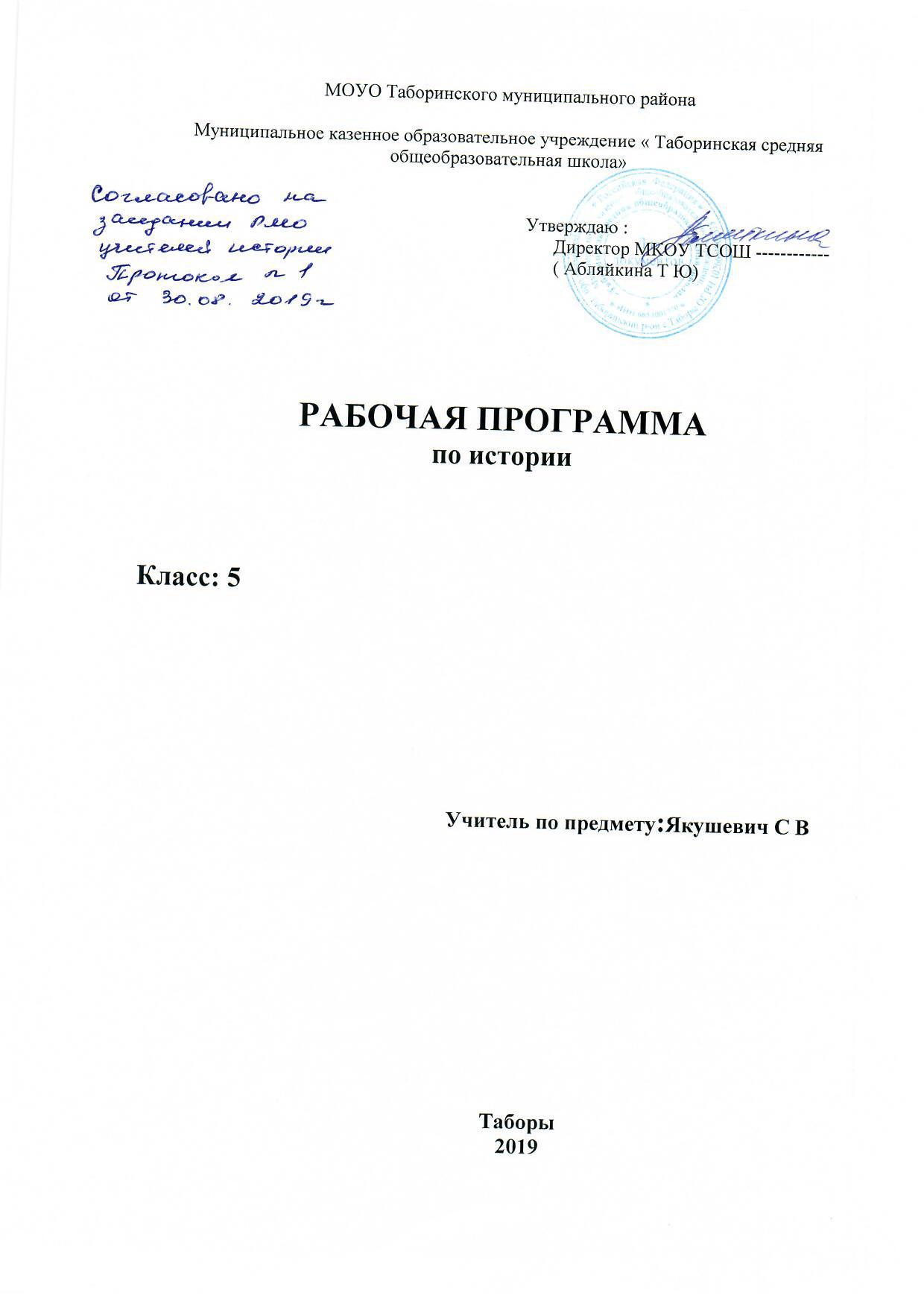 В рабочей программе учтены идеи и положения Концепции духовно-нравственного развития и воспитания личности гражданина России, программы развития и формирования универсальных учебных действий, которые обеспечивают формирование российской гражданской идентичности, овладение ключевыми компетенциями, составляющими основу для саморазвития обучающихся, коммуникативных качеств личности. Нормативными документами для составления  рабочей программы являются:Федеральный Закон «Об образовании в  Российской Федерации» от 29.12.12г. № 273-ФЗ с последующими изменениями;Федеральный государственный  образовательный  стандарт;Примерная программа по учебным предметам. История. 5-9 классы – М.: Просвещение, 2014. – 94 с. – (Стандарты второго поколения);Всеобщая история  и история России. 5-9 класс. Рабочие программы. Предметная линия учебников А.А. Вигасина –  А.Ю.Юдовской М.: Просвещен Список учебников ОО, соответствующий Федеральному перечню учебников, утвержденных, рекомендованных (допущенных) к использованию в образовательном процессе в образовательных организациях на 2019-2020учебный год, реализующих программы общего образования.Рабочая программа конкретизирует содержание предметных тем образовательного стандарта, дает распределение учебных часов по разделам предмета с учетом ФГОС, логики учебного процесса, возрастных особенностей учащихся. Рабочая программа способствует реализации единой концепции исторического образования.  Основной направленностью программы предмета является воспитание патриотизма, гражданственности, уважения к истории и традициям, к правам и свободам человека, освоение исторического опыта, норм ценностей, которые необходимы для жизни в современном обществе. Рабочая программа ориентирована на овладение обучающимися универсальными учебными действиями по истории Древнего мира.   Цель изучения предмета  «История»:—	освоение значимости периода древности, Античности в истории народов Европы, Азии, и России в частности, а также их места в истории мировой цивилизации.Содержание ключевых задач отражает направления формирования качеств личности и в совокупности определяет результат общего образования.Задачи изучения предмета «История»:формирование у пятиклассников ценностных ориентиров для этнонациональной, культурной самоидентификации в обществе на основе освоенных знаний о народах, персоналиях Античности;овладение знаниями о своеобразии эпохи Древнего мира в социальной, экономической, политической, духовной и нравственной сферах и раскрытие особенностей с помощью ключевых понятий предмета «История Древнего мира»;воспитание толерантности, уважения к культурному наследию, религии различных народов с использованием педагогического и культурного потенциала греко-римской мифологии, легенд и мифов других народов;формирование способности к самовыражению, самореализации, на примерах поступков и деятельности наиболее ярких личностей Древнего мира;развитие у учащихся интеллектуальных способностей и умений самостоятельно овладевать историческими знаниями и применять их в разных ситуациях;формирование у школьников способности применять знания о культуре, политическом устройстве обществ Древней Греции, Древнего Рима, других стран для понимания сути современных общественных явлений, в общении с другими людьми в условиях современного поликультурного общества.Эти знания, умения и ценности создают предпосылки для личностного развития учащихся, выражающегося в осознании ими культурного многообразия мира, в понимании и уважении других людей, народов и культур.Реализация рабочей программы в 5 классе рассчитана на 35 учебных недель в год - 70 часов (два  учебных часа в неделю). 	   рабочая программа рассчитана  на 68 часов.  Программный материал будет пройден за счет объединения тем «Поэмы Гомера «Илиада» и «Одиссея» и сокращения тем обобщения.Содержание учебного предмета.ВведениеОткуда мы знаем, как жили наши предки. Письменные источники о прошлом. Древние сооружения как источник наших знаний о прошлом. Роль археологических раскопок в изучении истории Древнего мира.Счёт лет в истории. Хронология — наука об измерении времени. Опыт, культура счёта времени по годам в древних государствах. Изменения счёта времени с наступлением христианской эры. Особенности обозначения фактов до нашей эры (обратный счёт лет). Представление о понятиях: год, век (столетие), тысячелетие, эпоха, эра.РАЗДЕЛ I. ЖИЗНЬ ПЕРВОБЫТНЫХ ЛЮДЕЙТема 1. Первобытные собиратели и охотникиПредставление о понятии «первобытные люди». Древнейшие люди. Древнейшие люди — наши далёкие предки. Прародина человека. Археологические свидетельства первобытного состояния древнейшего человека. Орудия труда и складывание опыта их изготовления. Собирательство и охота — способы добывания пищи. Первое великое открытие человека — овладение огнём.Родовые общины охотников и собирателей. Расселение древнейших людей и его особенности. Испытание холодом. Освоение пещер. Строительство жилища. Освоение промысла охоты. Охота как основной способ добычи пищи древнейшего человека. Умение сообща достигать цели в охоте. Новые орудия охоты древнейшего человека. Человек разумный: кто он? Родовые общины. Сообщество сородичей. Особенности совместного ведения хозяйства в родовой общине. Распределение обязанностей в родовой общине.Возникновение искусства и религии. Как была найдена пещерная живопись. Загадки древнейших рисунков. Человек «заколдовывает» зверя. Зарождение веры в душу. Представление о религиозных верованиях первобытных охотников и собирателей.Тема 2. Первобытные земледельцы и скотоводыВозникновение земледелия и скотоводства. Представление о зарождении производящего хозяйства: мотыжное земледелие. Первые орудия труда земледельцев. Районы раннего земледелия. Приручение животных. Скотоводство и изменения в жизни людей. Последствия перехода к производящему хозяйству. Освоение ремёсел. Гончарное дело, прядение, ткачество. Изобретение ткацкого станка.Родовые общины земледельцев и скотоводов. Племя: изменение отношений. Управление племенем. Представления о происхождении рода, племени. Первобытные религиозные верования земледельцев и скотоводов. Зарождение культа.Появление неравенства и знати. Развитие ремёсел. Выделение ремесленников в общине. Изобретение гончарного круга. Начало обработки металлов. Изобретение плуга. От родовой общины к соседской. Выделение семьи. Возникновение неравенства в общине земледельцев. Выделение знати. Преобразование поселений в города.Повторение. Какой опыт, наследие дала человечеству эпоха первобытности? Переход от первобытности к цивилизации (неолитическая революция (отделение земледелия и скотоводства от собирательства и охоты), выделение ремесла, появление городов, государств, письменности).Тема 3. Счёт лет в историиИзмерение времени по годам. Как в древности считали года. Счёт лет, которым мы пользуемся. Летоисчисление от Рождества Христова. Наша эра. «Линия» времени как схема ориентировки в историческом времени.РАЗДЕЛ II. ДРЕВНИЙ ВОСТОКТема 4. Древний ЕгипетГосударство на берегах Нила. Страна Египет. Местоположение государства. Разливы Нила и природные условия. Земледелие в Древнем Египте. Система орошения земель под урожай. Путь к объединению Древнего Египта. Возникновение единого государства в Египте. Управление страной.Как жили земледельцы и ремесленники. Жители Египта: от фараона до простого земледельца. Труд земледельцев. Система каналов. В гостях у египтянина. Ремёсла и обмен. Писцы собирают налоги.Жизнь египетского вельможи. О чём могут рассказать гробницы вельмож. В усадьбе вельможи. Служба вельмож. Вельможа во дворце фараона. Отношения фараона и его вельможей.Военные походы фараонов. Отряды пеших воинов. Вооружение пехотинцев. Боевые колесницы египтян. Направления военных походов и завоевания фараонов. Завоевательные походы Тутмоса III. Военные трофеи и триумф фараонов. Главные города Древнего Египта — Мемфис, Фивы. Судьбы военные. Появление наёмного войска.Религия древних египтян. Боги и жрецы. Храмы — жилища богов. Могущество жрецов. Рассказы египтян о своих богах. Священные животные и боги. Миф об Осирисе и Исиде. Сет и Осирис. Суд Осириса. Представление древних египтян о «царстве мёртвых»: мумия, гробница, саркофаг. Фараон — сын Солнца. Безграничность власти фараона. «Книга мёртвых».Искусство древних египтян. Первое из чудес света. Возведение каменных пирамид. Большой Сфинкс. Пирамида фараона Хеопса. Храм — жилище богов. Внешний вид и внутреннее устройство храма. Археологические открытия в гробницах древнеегипетских фараонов. Гробница фараона Тутанхамона. Образ Нефертити. Искусство древнеегипетской скульптуры: статуя, скульптурный портрет. Правила ваяния человека в скульптуре и изображения в росписях. Экспозиции древнеегипетского искусства в национальных музеях мира: Эрмитаж, Лувр, Британский музей.Письменность и знания древних египтян. Загадочные письмена и их разгадка. Особенности древнеегипетской письменности. Иероглифическое письмо. Изобретение материала и инструмента для письма. Египетские папирусы: верность традиции. Свиток папируса — древнеегипетская книга. Школа подготовки писцов и жрецов. Первооснова научных знаний (математика, астрономия). Изобретения инструментов отсчёта времени: солнечный календарь, водяные часы, звёздные карты. Хранители знаний — жрецы.Повторение. Достижения древних египтян (ирригационное земледелие, культовое каменное строительство, становление искусства, письменности, зарождение основ наук). Неограниченная власть фараонов. Представление о загробном воздаянии (суд Осириса и клятва умершего).Тема 5. Западная Азия в древностиДревнее Двуречье. Страна двух рек. Местоположение, природа и ландшафт Южного Двуречья. Ирригационное (оросительное) земледелие. Схожесть хронологии возникновения государственности в Междуречье и Нильской долине. Города из глиняных кирпичей. Шумерские города Ур и Урук. Глина как основной строительный и бытовой материал. Культовые сооружения шумеров: ступенчатые башни от земли до неба. Боги шумеров. Область знаний и полномочий жрецов. Жрецы учёные. Клинопись. Писцовые школы. Научные знания (астрономия, математика). Письмена на глиняных табличках. Мифы II сказания с глиняных табличек. Клинопись — особое письмо Двуречья.Вавилонский царь Хаммурапи и его законы. Город Вавилон становится главным в Двуречье. Власть царя Хаммурапи — власть от бога Шамаша. Представление о законах Хаммурапи как законах богов. Узаконенная традиция суда над преступниками. Принцип талиона. Законы о рабах. Законы о богачах и бедняках. Закон о новых отношениях, о новых социальных группах: ростовщик.Финикийские мореплаватели. География, природа и занятия населения Финикии. Средиземное море и финикийцы. Виноградарство и оливководство. Ремёсла: стеклоделие, изготовление пурпурных тканей. Развитие торговли в городах Финикии: Библ, Сидон, Тир. Морская торговля и пиратство. Колонии финикийцев. Древнейший финикийский алфавит, легенды о финикийцах.Библейские сказания. Ветхий Завет. Расселение древнееврейских племён. Организация жизни, занятия и быт древнееврейских общин. Библия как история в преданиях еврейских племён. Переход к единобожию. Библия и Ветхий Завет. Мораль заповедей Бога Яхве. Иосиф и его братья. Моисей выводит евреев из Египта: библейские мифы и сказания как исторический и нравственный опыт еврейского народа. Бог даёт законы народу.Древнееврейское царство. Библейские сказания о войнах евреев в Палестине. Борьба с филистимлянами. Древнееврейское царство и предания о его первых правителях: Сауле, Давиде, Соломоне. Правление Соломона. Иерусалим как столица царства. Храм Бога Яхве. Библейские предания о героях.Ассирийская держава. Освоение железа. Начало обработки железа. Последствия использования железных орудий труда. Использование железа в военном ремесле. Ассирийское войско. Конница ассирийцев. Приспособления для победы над противником. Ассирийское царство — одна из великих держав Древнего мира. Завоевания ассирийских царей. Трагедия побеждённых Ассирией стран. Ниневия — достойная столица ассирийских царей-завоевателей. Царский дворец. Библиотека глиняных книг Ашшурбанапала. Археологические свидетельства ассирийского искусства. Легенды об ассирийцах. Гибель Ассирийской державы.Персидская держава «царя царей». Три великих царства в Западной Азии. Город Вавилон и его сооружения. Начало чеканки монеты в Лидии. Завоевания персов. Персидский Царь Кир Великий: его победы, военные хитрости и легенды о нём. Образование Персидской державы (завоевание Мидии, Лидии, Вавилонии, Египта). Царь Дарий Первый. «Царская дорога» и «царская почта». Система налогообложения. Войско персидского царя. Столица великой державы древности — город Персеполь.Тема 6. Индия и Китай в древностиСвоеобразие путей становления государственности в Индии и Китае в период древности.Природа и люди Древней Индии. Страна между Гималаями и океаном. Реки Инд и Ганг. Гималайские горы. Джунгли на берегах Ганга. Деревни среди джунглей. Освоение земель и развитие оросительного земледелия. Основные занятия индийцев. Жизнь среди природы: животные и боги индийцев. Сказание о Раме. Древнейшие города. Вера в переселение душ.Индийские касты. Миф о происхождении четырёх каст. Обряд жертвоприношения богам: Периоды жизни брахмана. Кастовое общество неравных: варны и касты знатных воинов, земледельцев и слуг. «Неприкасаемые». Индийская мудрость, знания и книги. Возникновение буддизма. Легенда о Будде. Объединение Индии царём Ашока.Чему учил китайский мудрец Конфуций. Страна, где жили китайцы. География, природа и ландшафт Великой Китайской равнины. Реки Хуанхэ и Янцзы. Высшая добродетель — уважение к старшим. Учение Конфуция. Мудрость — в знании старинных книг. Китайские иероглифы. Китайская наука учтивости.Первый властелин единого Китая. Объединение Китая при Цинь Шихуане. Завоевательные войны, расширение территории государства Цинь Шихуана. Великая Китайская стена и мир китайцев. Деспотия Цинь Шихуана. Возмущение народа. Свержение наследников Цинь Шихуана. Археологические свидетельства эпохи: глиняные воины гробницы Цинь Шихуана. Шёлк. Великий шёлковый путь. Чай. Бумага. Компас.Повторение. Вклад народов Древнего Востока в мировую историю и культуру.РАЗДЕЛ III. ДРЕВНЯЯ ГРЕЦИЯТема 7. Древнейшая ГрецияМестоположение, природа и ландшафт. Роль моря в жизни греков. Отсутствие полноводных рек.Греки и критяне. Древнейшие города: Микены, Тиринф, Пилос, Афины. Критское царство в разрезе археологических находок и открытий. Кносский дворец: архитектура, скульптура и фресковая роспись. Морское могущество Крита. Тайна критской письменности. Гибель Критского царства. Мифы критского цикла: Тесей и Минотавр, Дедал и Икар.Микены и Троя. В крепостных Микенах. Местонахождение. «Архитектура великанов». Каменные Львиные ворота. Обдик города-крепости: археологические находки и исследования. Древнейшее греческое письмо. Заселение островов Эгейского моря. Троянская война. Мифы о начале Троянской войны. Вторжение в Грецию с севера воинственных племён и его последствия.Поэма Гомера «Илиада». Миф о Троянской войне и поэмы «Илиада» и «Одиссея». Гнев Ахиллеса. Поединок Ахиллеса с Гектором. Похороны Гектора. Мифы и сказания об Одиссее, Ахиллесе, троянском коне. Мораль поэмы.Поэма Гомера «Одиссея». География странствий царя с острова Итака — Одиссея. Одиссей находит приют у царя Алкиноя. На острове циклопов. Встреча с сиренами. Возвращение на Итаку. Расправа с женихами. Мораль поэмы.Религия древних греков. Боги Греции. Основные занятия греков и их покровители. Религиозные верования греков. Пантеон олимпийских богов . Мифы о Деметре и Персефоне. Миф о Прометее. Мифы о Дионисе и Геракле. Миф о споре Афины с Посейдоном.Тема 8. Полисы Греции и их борьба с персидским нашествиемНачало обработки железа в Греции. Возникновение полисов — городов-государств (Афины, Спарта, Коринф, Фивы, Милет). Создание греческого алфавита.Земледельцы Аттики теряют землю и свободу. География, природа и ландшафт Аттики. Дефицит земли. Перенаселённость Аттики. Основные занятия населения Аттики: садоводство, выращивание оливковых деревьев и винограда. Знать и демос в Афинском полисе. Знать во главе управления Афин. Ареопаг и архонты. Законы Драконта. Бедственное положение земледельцев. Долговое рабство. Нарастание недовольства демоса.Зарождение демократии в Афинах. Демос восстаёт против знати. Демократические реформы Солона. Отмена долгового рабства. Перемены в управлении Афинами. Народное собрание и граждане Афин. Создание выборного суда. Солон о своих законах.Древняя Спарта. География, природа и ландшафт Лаконии. Полис Спарты. Завоевание спартанцами Лаконии и Мессении. Спартанцы и илоты: противостояние власти и большинства. Спарта — военный лагерь. Образ жизни и правила поведения спартиатов. Управление Спартой и войском. Спартанское воспитание. «Детский» способ голосования. Легенда о поэте Тиртее.Греческие колонии на берегах Средиземного и Чёрного морей. Греческая колонизация побережья Средиземного и Чёрного морей. Причины колонизации. Выбор места для колонии. Развитие межполисной торговли. Греки и скифы на берегах Чёрного моря. Отношения колонистов с местным населением. Единство мира и культуры эллинов. Эллада — колыбель греческой культуры. Как царь Дарий пытался завоевать земли на юге нынешней России. Древний город в дельте реки Дона.Олимпийские игры в древности. Праздник, объединявший эллинов. Олимпия — город, где зародилась традиция Олимпийских игр. Подготовка к общегреческим играм. Атлеты. Пять незабываемых дней. Виды состязаний. Миф об основании Олимпийских игр. Награды победителям. Легенды о знаменитых атлетах. Возвращение в родной город. Воспитательная роль зрелищ Олимпийских игр.Победа греков над персами в Марафонской битве. Над греками нависла угроза порабощения. Предсказание бога Аполлона. Марафонская битва. Победа афинян в Марафонской битве. Тактика и героизм стратега Мильтиада. Греческая фаланга.Нашествие персидских войск на Элладу. Подготовка эллинов к новой войне. Клятва афинских юношей при вступлении на военную службу. Идея Фемистокла о создании военного флота. Вторжение персов в Элладу. Патриотический подъём эллинов. Защита Фермопил. Подвиг трёхсот спартанцев и царя Леонида. Хитрость Фемистокла накануне Саламинской битвы. Морское Саламинское сражение. Роль Фемистокла и афинского флота в победе греков. Эсхил о победе греков на море. Разгром сухопутной армии персов при Платеях. Причины победы греков. Мораль предания «Перстень Поликрата».Тема 9. Возвышение Афин в V в. до н. э. и расцвет демократииПоследствия победы над персами для Афин. Афинский морской союз. Установление в полисах власти демоса — демократий.В гаванях афинского порта Пирей. В военных и торговых гаванях Пирея. Военный и торговый флот. Гражданское и негражданское население Афинского полиса. Пошлины. Рабство и рабский труд. Афины — крупнейший центр ремесла и торговли.В городе богини Афины. Город Афины и его районы. Миф о рождении богини Афины. Керамик — там, где дымят печи для обжига посуды. Посуда с краснофигурным и черно-фигурным рисунками. Керамик и его жители. Агора — главная площадь Афин. Из жизни древних гречанок. Быт афинян. Храмы Акрополя. Особенности архитектуры храмов. Фидий и его Афина. Атлеты Мирона и Поликлета.В афинских школах и гимнасиях. Воспитание детей педагогами. Образование афинян. Рабы-педагоги. Занятия в школе. Палестра. Афинские гимнасии. Греческие учёные о природе человека. Скульптуры Поликлета и Мирона и спортивные достижения учащихся палестры. В афинских гимнасиях. Обучение красноречию.В театре Диониса. Возникновение театра в Древней Греции. Устройство. Театральные актёры. Театральные представления: трагедии и комедии. На представлении трагедии Софокла «Антигона». Театральное представление комедии Аристофана «Птицы». Воспитательная роль театральных представлений.Афинская демократия при Перикле. Сущность афинской демократии в Vb. до н. э. Выборы на общественные должности в Афинах. Полномочия и роль Народного собрания, Совета пятисот. Перикл и наивысший расцвет Афин и демократии. Оплата работы на выборных должностях. Друзья и соратники Перикла: Аспасия, Геродот, Анаксагор, Софокл, Фидий. Афинский мудрец Сократ.Тема 10. Македонские завоевания в IVв. до н.э.Соперничество Афин и Спарты за господство над Элладой. Победа Спарты. Междоусобные войны греческих полисов и их ослабление. Усиление северного соседа Греции — Македонского царства.Города Эллады подчиняются Македонии. Возвышение Македонии при царе Филиппе. Стремление Филиппа подчинить соседей. Влияние эллинской культуры. Аристотель — учитель Александра, сына македонского царя Филиппа. Македонская фаланга. Конница. Осадные башни. Два вектора отношения Греции к Македонии: Исократ и Демосфен. Плутарх о Демосфене. Потеря Грецией независимости. Битва при Херонее: горечь поражения и начало отсчёта новой истории. Гибель Филиппа. Александр — царь Македонии и Греции.Поход Александра Македонского на Восток. Александр возглавил поход македонцев и греков в Азию. Первые победы: Река Граник. Быстрая победа над войском Дария III у города Исс. Походы в Финикию, Египет. Провозглашение Александра богом и сыном бога Солнца. Основание Александрии. Победа при Гавгамелах. Гибель Персидского царства. Поход в Индию — начало пути к завоеванию мира. Изменение великих планов. Возвращение в Вавилон. Писатели об Александре Македонском.В Александрии Египетской. Распад державы Александра после его смерти. Складывание пространства эллинистического мира на территории державы Александра Македонского: Египетское, Македонское, Сирийское царства. Александрия Египетская — крупнейший порт, торговый и культурный центр Восточного Средиземноморья. Фаросский маяк — одно из чудес света. Музей. Александрийская библиотека. Из истории древних библиотек. Греческие учёные на благо Александрии Египетской: Аристарх Самосский, Эратосфен, Евклид.Повторение. Вклад древних эллинов в мировую культуру. Условия складывания и своеобразие эллинистической культуры. Управление обществом в странах Древнего Востока и в Афинском полисе. Особенности афинской демократии.РАЗДЕЛ IV. ДРЕВНИЙ РИМТема 11. Рим: от его возникновения до установления господства над ИталиейМестоположение, природа и особенности ландшафта Италии. Пестрота населения древней Италии (латины, этруски, самниты, греки).Древнейший Рим. Легенда об основании Рима: Амулий, Ромул и Рем. Ромул — первый царь Рима. Город на семи холмах и его обитатели. Занятия римлян. Почитание Весты И Марса. Управление ранним Римом. Тарквиний Гордый и римский юноша Муций. Отказ римлян от царской власти.Завоевание Римом Италии. Возникновение республики. Консулы — ежегодно выбираемые правители Рима. Борьба плебеев за свои права. Народный трибун и право вето. Нашествие галлов. Военные победы римлян. Битвы с Пирром. Пиррова победа. Установление господства Рима над Италией. Решение земельного вопроса для плебеев.Устройство Римской республики. Плебеи — полноправные граждане Рима. Отмена долгового рабства. Выборы двух консулов. Принятие законов. Роль Сената в Риме. Римское войско и римские легионы. Тит Ливии о легионах. Одежда римлян. Гадания в Риме.Тема 12. Рим — сильнейшая держава СредиземноморьяКарфаген — преграда на пути к Сицилии. Карфаген — стратегический узел в Западном Средиземноморье. Первые победы Рима над Карфагеном. Создание военного флота. Захват Сицилии.Вторая война Рима с Карфагеном. Поход Ганнибала через снежные Альпы. Вторжение войск Ганнибала в Италию. Союз с галлами. Путь к Риму. Разгром римлян при Каннах: тактика Ганнибала и тактика римлян. Изменение стратегии римлян в войне с Ганнибалом. Первая морская победа римлян. Окончание войны. Победа Сципиона над Ганнибалом при Заме. Установление господства Рима в Западном Средиземноморье.Установление господства Рима во всём Восточном Средиземноморье. Рост Римского государства. Политика Рима «разделяй и властвуй». Подчинение Греции Риму. Поражение Сирии и Македонии. Трёхдневный триумф римского консула и исчезновение Македонии. Разрушение Коринфа. Сенатор Катон — автор сценария гибели Карфагена. Смерть Ганнибала. Средиземноморье — провинция Рима.Рабство в Древнем Риме. Завоевательные походы Рима — главный источник рабства. Политика Рима в провинциях. Наместники. Использование рабов в сельском хозяйстве, в быту римлян. Раб — «говорящее орудие». Гладиаторские игры — любимое зрелище римлян. Амфитеатры. Римские учёные о рабах.Тема 13. Гражданские войны в РимеВозобновление и обострение противоречий между различными группами в римском обществе после подчинения Средиземноморья. Начало гражданских войн в Риме.Земельный закон братьев Гракхов. Дальние заморские походы и разорение земледельцев Италии. Потеря имущества бедняками. Обнищание населения. Заступник бедняков Тиберий Гракх. Принятие земельного закона Тиберия Гракха. Гибель Тиберия. Дальнейшее разорение земледельцев Италии. Гай Гракх — продолжатель дела брата. Гибель Гая.Восстание Спартака. Крупнейшее в древности восстание рабов в Италии. Первая победа восставших и Спартака над римским войском. Оформление армии восставших. Походы армии восставших рабов. Три победы восставших, приблизившие их к свободе. Обеспокоенность римского сената небывалым размахом восстания. Рабы в ловушке. Разгром армии рабов римлянами под руководством Красса. Причины поражения восставших.Единовластие Цезаря. Превращение римской армии в наёмную. Борьба полководцев за единоличную власть. Красе и Помпей. Возвышение Цезаря. Красе, Помпей и Цезарь. Завоевание Галлии. Гибель Красса. Плутарх о Риме. Захват Цезарем власти. Рим у ног Цезаря. Диктатура Цезаря. Легионы и ветераны — опора Цезаря в его политическом курсе. Брут и Цезарь. Убийство Цезаря в сенате.Установление империи. Поражение сторонников республики. Бегство заговорщиков из Рима. Борьба Антония и! Октавиана за единовластие. Роль Клеопатры в судьбе Антония. Победа флота Октавиана у мыса Акций. Превращение Египта в римскую провинцию. Единовластие Октавиана. Окончание гражданских войн в Италии и провинциях. Власть и правление Октавиана Августа. Превращение Римского государства в империю. Меценат и поэт Гораций. Гибель Цицерона — римского философа. Поэма Вергилия «Энеида».Тема 14. Римская империя в первые века нашей эрыПротяжённость империи и время существования. Неудачные попытки императоров расширить римские владения.Соседи Римской империи. Установление мира с Парфией. Разгром римских легионов германцами. Главные враги Римской империи. Образ жизни и верования германцев. Предки славянских народов: римские писатели о славянах, их занятия, образ жизни и верования. Дороги Римской империи.  Рим при императоре Нероне. Укрепление власти императоров. Складывание культа императоров. Актёр на императорском троне. Тацит о Нероне. Падение нравственности: расцвет доносительства. Забавы и расправы Нерона. Нерон и Сенека. Пожар в Риме. Преследования христиан. Массовое восстание в армии и гибель Нерона.   Первые христиане и их учение. Проповедник Иисус из Палестины. «Сыны света» из Кумрана. Рассказы об Иисусе его учеников. Предательство Иуды. Распространение христианства. Моральные нормы Нагорной проповеди. Апостолы. Представления о Втором пришествии, Страшном суде и Царстве Божьем. Идея равенства всех людей перед Богом. Христиане — почитатели Иисуса, Божьего избранника. Преследования римскими властями христиан. Расцвет Римской империи во II в. Неэффективность рабского труда. Возникновение и развитие колоната. Правление Траяна — «лучшего из императоров». Тацит о Траяне. Военные успехи Траяна — последние завоевания римлян. Переход к обороне границ Римской империи. Масштабное строительство в Риме и провинциях на века. Новое в строительном ремесле. Обустройство городов в провинциях империи.«Вечный город» и его жители. Все дороги ведут в Рим. Город — столица империи. Архитектурный облик Рима. Колизей. Пантеон. Римский скульптурный портрет. Особняки на городских холмах. Многоэтажные дома в низинах между холмами. Обустройство повседневности римлян. Термы в жизни и культуре римлянина. «Хлеб и зрелища» для бедноты. Большой цирк в Риме.Тема 15. Разгром Рима германцами и падение Западной Римской империиРимская империя при Константине. Укрепление границ империи. Рим и варвары. Вторжения варваров. Римская армия как инструмент борьбы полководцев за императорскую власть. Солдатские императоры. Правление Константина. Неограниченная власть императора. Увеличение численности армии. Прикрепление колонов к земле. Перемены в положении христиан. Признание христианства. Усиление влияния римского епископа (папы). Основание Константинополя и перенесение столицы на Восток. Украшение новой столицы за счёт архитектурных и скульптурных памятников Рима, Афин и других городов империи. Ад и рай в книгах христиан.Взятие Рима варварами. Разделение Римской империи на два самостоятельных государства. Наёмничество варваров в римскую армию. Вторжение готов в Италию. Борьба полководца Стилихона с готами. Расправа императора над Стилихоном. Недовольство легионеров-варваров. Взятие Рима Аларихом — вождём готов. Падение Западной Римской империи. Новый натиск варваров: захват Рима вандалами. Опустошение Вечного города варварами. Свержение юного римского императора Ромула Августула. Передача имперских регалий византийскому императору. Западная Римская империя перестала существовать. Конец эпохи античности.Итоговое повторение. Признаки цивилизации Греции и Рима. Народовластие в Греции и Риме. Роль граждан в управлении государством. Нравы. Любовь к Отечеству. Отличие греческого полиса и Римской республики от государств Древнего Востока. Вклад народов древности в мировую культуру.Содержание курса по всеобщей истории конструируется на следующих принципах:- принцип историзма, рассматривающий все исторические факты, явления и события в их последовательности, взаимосвязи и взаимообусловленности. Любое историческое явление
следует изучать в динамике. Событие или личность не могут быть исследованы вне временных рамок;- принцип объективности, основанный на фактах в их истинном содержании, без искажения и формализации. Принцип предполагает исследовать каждое явление разносторонне, многогранно;- принцип социального подхода предполагает рассмотрение исторических процессов с учётом социальных интересов различных групп и слоев населения, отдельных личностей,
различных форм их проявления в обществе;- принцип альтернативности, предполагающий гипотетическое, вероятностное осуществление того или иного события, явления, процесса на основе анализа объективных реалий и возможностей. Действие принципа альтернативности позволяет увидеть неиспользованные возможности в конкретном процессе, увидеть перспективные пути развития.Наряду с отмеченными дидактическими принципами, содержание программы соответствует традиционным принципам: научности, актуальности, наглядности, обеспечения мотивации, соблюдения преемственности в образовании, уровневой и предпрофильной дифференциации, системности вопросов и заданий, практической направленности, прослеживания внутрикурсовых (в рамках целостного курса всеобщей истории), межкурсовых (с историей России) и межпредметных связей (обществознание, МХК).Соблюдение и сочетание всех принципов познания истории обеспечат строгую научность и достоверность в изучении исторического прошлого.В преподавании используется урочная форма обучения и активные методы работы обучающихся: самостоятельная работа, проблемные. практические и познавательные задания, тренинги, обучающее тестирование, деловые и ролевые игры, эвристическая беседа и т.п.Тематическое планирование история 5 классПланируемые результаты обучения и освоения содержания курса по истории 5 класса.Личностные, метапредметные и предметные  результаты  освоения  курса.Предполагается, что результатом изучения истории в 5 классе является развитие у учащихся  компетентностей – социально-адаптивной (гражданственной), когнитивной (познавательной), информационно-технологической, коммуникативной. Овладение универсальными учебными действиями значимо для социализации, мировоззренческого и духовного развития учащихся, позволяющими им ориентироваться в социуме и быть востребованными в жизни.Личностные результаты:—	осознание своей идентичности как гражданина страны, члена семьи, этнической и религиозной группы, локальной и региональной общности;—	освоение гуманистических традиций и ценностей современного общества, уважение прав и свобод человека;осмысление социально-нравственного опыта предшествующих поколений, способность к определению своей позиции и ответственному поведению в современном обществе;понимание культурного многообразия мира, уважение к культуре своего народа и других народов, толерантность.Метапредметные результаты:способность сознательно организовывать и регулировать свою деятельность — учебную, общественную и др.;овладение умениями работать с учебной и внешкольной информацией (анализировать и обобщать факты, составлять простой и развёрнутый план, тезисы, конспект, формулировать и обосновывать выводы и т. д.), использовать современные источники информации, в том числе материалы на электронных носителях;способность решать творческие задачи, представлять результаты своей деятельности в различных формах (сообщение, эссе, презентация, реферат и др.);готовность к сотрудничеству с соучениками, коллективной работе, освоение основ межкультурного взаимодействия в школе и социальном окружении и др.;активное применение знаний и приобретённых умений, освоенных в школе, в повседневной жизни и продуктивное взаимодействие с другими людьми в профессиональной сфере и социуме.Предметные результаты:овладение целостными представлениями об историческом пути человечества как необходимой основы для миропонимания и познания современного общества, истории собственной страны;способность применять понятийный аппарат исторического знания и приёмы исторического анализа для раскрытия сущности и значения событий и явлений прошлого и современности в курсах всеобщей истории;способность соотносить историческое время и историческое пространство, действия и поступки личностей во времени и пространстве;умения изучать и систематизировать информацию из различных исторических и современных источников, раскрывая её социальную принадлежность и познавательную ценность, читать историческую карту и ориентироваться в ней;расширение опыта оценочной деятельности на основе осмысления жизни и деяний личностей и народов в истории своей страны и человечества в целом;готовность применять исторические знания для выявления и сохранения исторических и культурных памятников своей страны и мира.Предполагается, что в результате изучения истории в основной школе учащиеся должны овладеть следующими знаниями и умениями:    1. Знание хронологии, работа с хронологией:указывать хронологические рамки и периоды ключевых процессов, а также даты важнейших событий всеобщей истории;соотносить год с веком, эрой, устанавливать последовательность и длительность исторических событий.2.	Знание исторических фактов, работа с фактами:характеризовать место, обстоятельства, участников, этапы, особенности, результаты важнейших исторических событий;группировать (классифицировать) факты по различным признакам и основаниям.3.	Работа с историческими источниками:читать историческую карту с опорой на легенду, ориентироваться в ней, соотносить местонахождение и состояние исторического объекта в разные эпохи, века, периоды;осуществлять поиск необходимой информации в одном или нескольких источниках (материальных, текстовых, изобразительных и др.), отбирать её, группировать, обобщать;—	сравнивать данные разных источников, выявлять их сходство и различия, время и место создания.4.	Описание (реконструкция):—	последовательно строить рассказ (устно или письменно) об исторических событиях, их участниках;—	характеризовать условия и образ жизни, занятия людей, их достижения в различные исторические эпохи;—	на основе текста и иллюстраций учебника, дополнительной литературы, макетов, электронных изданий, интернет-ресурсов и т. п. составлять описание исторических объектов, памятников.5.	Анализ, объяснение:различать факт (событие) и его описание (факт источника, факт историка);соотносить единичные исторические факты и общие явления;различать причину и следствие исторических событий, явлений;	\выделять характерные, существенные признаки исторических событий и явлений;раскрывать смысл, значение важнейших исторических понятий;сравнивать исторические события и явления, определять в них общее и различия;излагать суждения о причинах и следствиях исторических событий.6.	Работа с версиями, оценками:приводить оценки исторических событий и личностей, изложенные в учебной литературе;определять и объяснять (аргументировать) своё отношение к наиболее значительным событиям и личностям в истории и их оценку.7.	Применение знаний и умений в общении, социальной   среде:применять исторические знания для раскрытия причин и оценки сущности современных событий;использовать знания об истории и культуре своего народа и других народов в общении с людьми в школе и внешкольной жизни как основу диалога в поликультурной среде;способствовать сохранению памятников истории и культуры (участвовать в создании школьных музеев, учебных и общественных мероприятиях по поиску и охране памятников истории и культуры).Базовые компетентности являются показателями освоения курса и предполагают следующие результаты:способность осуществлять поиск нужной информации по заданной теме в источниках различного типа;способность выделять главное в тексте и второстепенное;способность анализировать графическую, статистическую, художественную, текстовую, аудиовизуальную информацию;способность выстраивать ответ в соответствии с заданием, целью (сжато, полно, выборочно). способность развёрнуто излагать свою точку зрения, аргументировать её в соответствии с возрастными возможностями;способность пользоваться мультимедийными ресурсами и компьютером для обработки, передачи, систематизации информации в соответствии с целью;способность (на уровне возраста) вести диалог, публично выступать с докладом, защитой презентации;способность организовывать свою деятельность и соотносить её с целью группы, коллектива;способность слышать, слушать и учитывать мнение другого в процессе учебного сотрудничества;способность определять свою роль в учебной группе и определять вклад в общий результат;способность оценивать и корректировать своё поведение в социальной среде в соответствии с возрастом.Приоритетное значение имеет степень освоения различными видами действий с информацией учебника и дополнительными ресурсами. Предполагается, что данные виды действий эффективнее будут осваиваться в процессе сотрудничества, диалога учащихся, учителя и учащихся.Формы и средства контроля, знаний, умений и навыков.Основной формой контроля знаний, умений, навыков является текущий контроль знаний (тестирование), что позволяет:определить фактический уровень знаний, умений и навыков обучающихся  по предмету;установить соответствие этого уровня требованиям Федерального компонента государственного образовательного стандарта общего образования;осуществить контроль за реализацией программы учебного курса.    Текущий контроль знаний – проверка знаний обучающихся через опросы, самостоятельные  работы, тестирование и т.п. в рамках урока.Отметка за устный ответ обучающегося заносится в классный журнал в день проведения урока. Отметка за письменную самостоятельную работу, тестирование выставляется в классный журнал к следующему уроку.Система оценки планируемых результатов.Критерии и нормы оценки знаний, умений и навыков учащихсяКритериями при оценке ответа являются:- ясность и точность ответа,- полнота ответа;- последовательность, логичность;- обоснованность суждений;- использование конкретных примеров, карт;- завершенность ответа (выводы по излагаемому вопросу).Оценка устных ответов.Отметка «5» ставится, если ученик: полно излагает материал, обнаруживает его понимание, может обосновать свои суждения, привести необходимые примеры не только по учебнику, но и по дополнительным источникам, сделать выводы и провести сравнение с раннее пройденным материалом; излагает материал последовательно, логично, умеет быстро ориентироваться по карте (в необходимых случаях)Отметка «4» ставится, если ученик дает ответ удовлетворяющий тем же требованиям, что и отметка «5», но допускает незначительные ошибки (1-2), которые сам исправляет при помощи учителя.Отметка «3» ставится, если ученик обнаруживает знания и понимание основных положений темы, но излагает материал на полно и допускает неточности в определении понятий или формулировке предложений; не умеет глубоко и доказательно обосновать свои суждения и привести примеры; излагает материал непоследовательно; допускает ошибки при использовании карты (по необходимости).Отметка «2» ставится, если ученик обнаруживает незнание большей части соответствующего раздела изучаемого материала, допускает ошибки в формулировке основных понятий, искажает их смысл, беспорядочно излагает материал, не ориентируется по карте.Оценка письменных ответов.Отметка «5» ставится, если ученик полно отвечает на поставленные вопросы, обнаруживает понимание материала, умеет обосновать свои суждения, приводит примеры из дополнительных источников, делает выводы, основываясь на знаниях предыдущего материала.Отметка «4» ставится, если ученик дает ответ удовлетворяющий тем же требованиям, что и отметка «5», но допускает незначительные ошибки или неточности в излагаемом материалеОтметка «3» ставится, если ученик обнаруживает знания и понимание основных положений темы, но излагает материал на полно и допускает неточности в определении понятий или формулировке предложений; не умеет глубоко и доказательно обосновать свои суждения и привести примеры; излагает материал непоследовательно.Отметка «2» ставится, если ученик обнаруживает незнание большей части соответствующего раздела изучаемого материала, допускает ошибки в формулировке основных понятий, искажает их смысл, беспорядочно излагает материал, не умеет рассуждать, доказывать, делать выводы.№п/пНазвание разделов, тем уроковСодержание темыХарактеристика основных видов  учебной деятельностиХарактеристика  УУДХарактеристика  УУДХарактеристика  УУДХарактеристика  УУД№п/пНазвание разделов, тем уроковСодержание темыХарактеристика основных видов  учебной деятельностиличностныерегулятивныекоммуникативныепознавательные1Введение (1 ч)Что изучает история. Измерение времени в истории. Историческая карта. Источники исторических знаний. Вспомогательные исторические науки.Общеклассные дискуссии: формирование представлений о том,  как жили древние люди; умений работать с историческими картами и иллюстрациями.Проверочная работа (индивидуальная)Устанавливать связь между целью учебной деятельности и ее мотивом.Самостоятельно анализировать условия достижения цели на основе учета выделенных учителем ориентиров действия в новом учебном материале.Участвовать в обсуждении вопроса о том, для чего нужно знать историю.Раскрывать значение терминов история, век, исторический источник.Раздел I. Жизнь первобытных людей (7 ч)Раздел I. Жизнь первобытных людей (7 ч)Раздел I. Жизнь первобытных людей (7 ч)Общеклассные дискуссии: формирование представлений о том,  как жили древние люди; умений работать с историческими картами и иллюстрациями.Проверочная работа (индивидуальная)Изображать  в рисунке собственное представление о первобытном человеке и его образе жизни.Показывать на карте места расселения древнейших людей.Устно описывать первые орудия труда. Сравнивать первобытного и современного человека.  Характеризовать достижения первобытного человека, его приспособление к природе.Комментировать и формулировать понятия: первобытные люди, орудие труда, собирательство.Тема 1. Первобытные собиратели и охотники Тема 1. Первобытные собиратели и охотники Общеклассные дискуссии: формирование представлений о том,  как жили древние люди; умений работать с историческими картами и иллюстрациями.Проверочная работа (индивидуальная)Изображать  в рисунке собственное представление о первобытном человеке и его образе жизни.Показывать на карте места расселения древнейших людей.Устно описывать первые орудия труда. Сравнивать первобытного и современного человека.  Характеризовать достижения первобытного человека, его приспособление к природе.Комментировать и формулировать понятия: первобытные люди, орудие труда, собирательство.1Древнейшие людиДревнейшие люди - наши далекие предки. Прародина человека. Археологические свидетельства первобытного состояния др. человека. Собирательство и охота. Овладение огнем.Общеклассные дискуссии: формирование представлений о том,  как жили древние люди; умений работать с историческими картами и иллюстрациями.Проверочная работа (индивидуальная)Изображать  в рисунке собственное представление о первобытном человеке и его образе жизни.Показывать на карте места расселения древнейших людей.Устно описывать первые орудия труда. Сравнивать первобытного и современного человека.  Характеризовать достижения первобытного человека, его приспособление к природе.Комментировать и формулировать понятия: первобытные люди, орудие труда, собирательство.2Родовые общины охотников и собирателейРасселение древнейших людей. Строительство жилища. Охота как основной способ добычи пищи др. человека. Новые орудия труда. Человек разумный. Родовые общины. Общеклассные дискуссии: формирование представлений о том,  как жили древние люди; умений работать с историческими картами и иллюстрациями.Проверочная работа (индивидуальная)Знание о своей этнической принадлежности, уважение к ценностям семьи, любовь к природе.Разрабатывать сценарии охоты на крупного зверя. Выделять признаки родовой общины.Называть и охарактеризовать новые изобретения человека для охоты.  Характеризовать новые способы охоты.Исследовать на исторической карте и в мультимедиа ресурсах географию расселения первобытных людей.3Возникновение искусства и религиозных верованийПещерная живопись. Загадки древнейших рисунков. Зарождение веры в душу. Представление о религиозных верованиях первобытных охотников и собирателей.Общеклассные дискуссии: формирование представлений о том,  как жили древние люди; умений работать с историческими картами и иллюстрациями.Проверочная работа (индивидуальная)Освоение общемирового культурного наследия. Охарактеризовать первобытные верования людей.Рассказать о наскаль-ной живописи, версиях её происхождения. Работать с текстом учебника по заданиям учителя в малых группахОбъяснить, как учёные разгадывают загадки древних художников.Тема 2. Первобытные земледельцы и скотоводы)Тема 2. Первобытные земледельцы и скотоводы)Общеклассные дискуссии: формирование представлений о том,  как жили древние люди; умений работать с историческими картами и иллюстрациями.Проверочная работа (индивидуальная)Уважение к труду, ценностям семьи, любовь к природе.   Ориентация в системе моральных норм и ценностей.Охарактеризовать изме-нения в социально-хозяй-ственной жизни людей с появлением земледелия и скотоводства. Обозначить последствия появления гончарного и ткацкого ремёсел в жизни общины. Охарактеризовать религиозные верования древнего человека. Рассказать о переходе от собирательства к мотыжному земледелию.   Выделить и прокомментировать промыслы (лесные) и освоенные древним человеком ремёсла.Исследовать географию районов первичного земледелия на исторической карте.  Схематически изобразить и прокомментировать управление родовой общиной и племенем.4Возникновение земледелия и скотоводстваПервые орудия труда земледельцев. Приручение животных. Скотоводство и изменения в жизни людей. Освоение ремесел. Племя: изменение отношений. Управление племенем.Общеклассные дискуссии: формирование представлений о том,  как жили древние люди; умений работать с историческими картами и иллюстрациями.Проверочная работа (индивидуальная)Уважение к труду, ценностям семьи, любовь к природе.   Ориентация в системе моральных норм и ценностей.Охарактеризовать изме-нения в социально-хозяй-ственной жизни людей с появлением земледелия и скотоводства. Обозначить последствия появления гончарного и ткацкого ремёсел в жизни общины. Охарактеризовать религиозные верования древнего человека. Рассказать о переходе от собирательства к мотыжному земледелию.   Выделить и прокомментировать промыслы (лесные) и освоенные древним человеком ремёсла.Исследовать географию районов первичного земледелия на исторической карте.  Схематически изобразить и прокомментировать управление родовой общиной и племенем.5Появление неравенства и знатиРазвитие ремесел. Выделение ремесленников в общине. Изобретение плуга. От родовой общины – к соседской. Возникновение неравенства и знати. Выделение знатиОбщеклассные дискуссии: формирование представлений о том,  как жили древние люди; умений работать с историческими картами и иллюстрациями.Проверочная работа (индивидуальная)Ориентация в особенностях социальных отношений и взаимодействий, установление взаимосвязи между общественными и политическими событиями.Находить на карте районы, где предположительно появилась металлургия.Выделять и сравнивать признаки родовой и соседской общин. Раскрывать смысл понятий: ремесло, ремесленник, гончарный круг, металлургия, плужное земледелие, соседская община, вождь, соплеменники, дружина, знать, города, святилища, государства.  Характеризовать изменения отношений в общине с выделением в ней знати.6Счет лет в историиКак в древности считали года? Счет лет, которым мы пользуемся. Летоисчисление от Рождества Христова. Наша эра. Лента времени как схема ориентировки в историческом времени.Общеклассные дискуссии: формирование представлений о том,  как жили древние люди; умений работать с историческими картами и иллюстрациями.Проверочная работа (индивидуальная)Решать исторические задачи и проблемные ситуации на счёт времени.Уметь определять историческое время по ленте времени.Понимать относительность мнений и подходов к решению проблемы.Осмыслить различие понятий: год, век, столетие, эра, эпоха, исторический период.7Тестовая работа по разделу: «Жизнь первобытных людей». Основные понятия: лента времени, наша эра, век, тысячелетие. Исторические факты: что изучает история Древнего мира; свидетельства древней истории на территории нашей страны, родного краяОбщеклассные дискуссии: формирование представлений о том,  как жили древние люди; умений работать с историческими картами и иллюстрациями.Проверочная работа (индивидуальная)Решать проблемные и развивающие задачи с использованием мультимедиаресурсов.Осуществлять познавательную рефлексию в отношении действий по решению учебных и познавательных задач.Использовать электронные ресурсы для виртуального исторического путешествия.Осуществлять выбор наиболее эффективных способов решения задач, обобщать понятия, создавать и преобразовывать модели и схемы для решения задач. Делать умозаключения и выводы на основе аргументации.Раздел II. Древний Восток  (20 ч)Раздел II. Древний Восток  (20 ч)Общеклассные дискуссии: формирование представлений о том,  как жили древние люди; умений работать с историческими картами и иллюстрациями.Проверочная работа (индивидуальная)Самостоятельно подготовить тематическое сообщение к уроку по выбору.Устанавливать причинно-следственные связи природы и занятий древних египтян.Характеризовать местоположение государства с помощью исторической карты и её легенды.Раскрывать значение понятий и терминов: государство, папирус, дельта, оазис, ил, рельеф, фараон.Тема 1. Древний Египет (8 ч)Тема 1. Древний Египет (8 ч)Общеклас-сные дискуссии: географические и климатические особенности Древнего Египта и Древнего Двуречья, Древней Индии и Китая, хозяйственные занятия местного населения, владение понятийным аппаратом по темам, умение правильно показывать на карте исторические объекты, сравнивать географическую среду изучаемых стран, распознавать интересы различных общественных групп.Проверочная работа (индивидуальная)Самостоятельно подготовить тематическое сообщение к уроку по выбору.Устанавливать причинно-следственные связи природы и занятий древних египтян.Характеризовать местоположение государства с помощью исторической карты и её легенды.Раскрывать значение понятий и терминов: государство, папирус, дельта, оазис, ил, рельеф, фараон.8Анализ проверочной работы. Государство на берегах НилаОсновные понятия: государство, папирус, дельта, фараон.Исторические факты: местоположение и природные условия, объединение ЕгиптаОбщеклас-сные дискуссии: географические и климатические особенности Древнего Египта и Древнего Двуречья, Древней Индии и Китая, хозяйственные занятия местного населения, владение понятийным аппаратом по темам, умение правильно показывать на карте исторические объекты, сравнивать географическую среду изучаемых стран, распознавать интересы различных общественных групп.Проверочная работа (индивидуальная)Самостоятельно подготовить тематическое сообщение к уроку по выбору.Устанавливать причинно-следственные связи природы и занятий древних египтян.Характеризовать местоположение государства с помощью исторической карты и её легенды.Раскрывать значение понятий и терминов: государство, папирус, дельта, оазис, ил, рельеф, фараон.9Как жили земледельцы и ремесленники в ЕгиптеОсновные понятия: шадуф, ремесло, вельможи, писцы.Исторические факты: труд, жилище, 
быт земледельцев и ремесленников; 
чиновники, жрецыОбщеклас-сные дискуссии: географические и климатические особенности Древнего Египта и Древнего Двуречья, Древней Индии и Китая, хозяйственные занятия местного населения, владение понятийным аппаратом по темам, умение правильно показывать на карте исторические объекты, сравнивать географическую среду изучаемых стран, распознавать интересы различных общественных групп.Проверочная работа (индивидуальная)Экологическое сознание.Оценивать достижения культуры.Находить и группиро-вать информацию по данной теме из текстов учебника, дополнитель-ных источников к пара-графу, доп.литературы, электронных изданий.Комментировать понятия: вельможи, писцы, налоги, шадуф,  и самостоятельно формулировать их. 10Жизнь египетского вельможиОбщеклас-сные дискуссии: географические и климатические особенности Древнего Египта и Древнего Двуречья, Древней Индии и Китая, хозяйственные занятия местного населения, владение понятийным аппаратом по темам, умение правильно показывать на карте исторические объекты, сравнивать географическую среду изучаемых стран, распознавать интересы различных общественных групп.Проверочная работа (индивидуальная)Ориентация в особен-ностях  и ценностей и их иерархизации. Отноше-ний и взаимодействий, в системе моральных нормХарактеризовать особенности власти фараонов и порядок управления страной.Учиться работать в малой группе над общим заданием.Выделять главное в части параграфа, во всём параграфе.  Выделять ключевые понятия, которые раскрывают тему урока.11Военные походы фараоновОсновные понятия: колесницы, дротики, египетское войско, рабы, завоевательные походы. Исторические факты: цели, причины, направления, итоги военных походов египетских фараоновОбщеклас-сные дискуссии: географические и климатические особенности Древнего Египта и Древнего Двуречья, Древней Индии и Китая, хозяйственные занятия местного населения, владение понятийным аппаратом по темам, умение правильно показывать на карте исторические объекты, сравнивать географическую среду изучаемых стран, распознавать интересы различных общественных групп.Проверочная работа (индивидуальная)Подготовить сообщение о военных походах Тутмоса III.Анализировать завоевание египтян и давать им соответствующую оценку.Работать с картой в ма-лых группах по единому заданию. Исполнять роль в соответствии со своеобразием исторического персонажа в инсценировке.Показывать на карте территорию и центры древнеегипетского государства и территории походов фараонов.12Религия древних египтянОсновные понятия: мифы, верования, религия, «олимпийские боги». Исторические факты: боги и жрецы; мифы, отражающие природные явления; священное животное; загробное царствоОбщеклас-сные дискуссии: географические и климатические особенности Древнего Египта и Древнего Двуречья, Древней Индии и Китая, хозяйственные занятия местного населения, владение понятийным аппаратом по темам, умение правильно показывать на карте исторические объекты, сравнивать географическую среду изучаемых стран, распознавать интересы различных общественных групп.Проверочная работа (индивидуальная)Творчески разрабатывать сюжеты для инсценирования на уроке по теме параграфа.Характеризовать религию древних египтян. Устанавливать связи между пантеоном богов и занятиями древних египтян.Объяснять, в чем заключалась роль религии, жрецов в древнеегипетском обществе.13Искусство Древнего ЕгиптаОсновные понятия: 
храмы, пирамиды, сфинкс, иероглифы, 
папирус.Исторические факты: научные познания древних египтян. Письменность. Древнеегипетская школа. Литература и искусствоОбщеклас-сные дискуссии: географические и климатические особенности Древнего Египта и Древнего Двуречья, Древней Индии и Китая, хозяйственные занятия местного населения, владение понятийным аппаратом по темам, умение правильно показывать на карте исторические объекты, сравнивать географическую среду изучаемых стран, распознавать интересы различных общественных групп.Проверочная работа (индивидуальная)  Освоение общекультурного наследия древних египтян.Описывать предметы материальной культуры и произведения древнеегипетского искусства, высказывать суждения об их художественных досто-инствах. Рассказывать о внутреннем устройстве пирамиды.Искать в сети Интернет информацию о находках археологов в гробницах древнеегипетских фараонов.Подготовить презентации в Power Point по самостоятельно выбранной теме (совместно с родителями). 14Письменность и знания древних египтянОсновные понятия: 
храмы, пирамиды, сфинкс, иероглифы, 
папирус.Исторические факты: научные познания древних египтян. Письменность. Древнеегипетская школа. Литература и искусствоОбщеклас-сные дискуссии: географические и климатические особенности Древнего Египта и Древнего Двуречья, Древней Индии и Китая, хозяйственные занятия местного населения, владение понятийным аппаратом по темам, умение правильно показывать на карте исторические объекты, сравнивать географическую среду изучаемых стран, распознавать интересы различных общественных групп.Проверочная работа (индивидуальная)Составлять короткое сообщение о древнеегипетских иероглифах.Осуществлять познавательную рефлексию.Осуществлять поиск информации в Интернете о процессе изготовления папируса.Характеризовать знания из разных областей наук, известные древним египтянам.15к/р по теме Древний ЕгипетОбщеклас-сные дискуссии: географические и климатические особенности Древнего Египта и Древнего Двуречья, Древней Индии и Китая, хозяйственные занятия местного населения, владение понятийным аппаратом по темам, умение правильно показывать на карте исторические объекты, сравнивать географическую среду изучаемых стран, распознавать интересы различных общественных групп.Проверочная работа (индивидуальная)Понимание культурного многообразия мира,  уважение к культуре других народов.Анализировать достижения в земледелии.Сравнивать образ жизни фараона, вельможи и простого земледельца.Составлять шарады, кроссворды и выполнять к ним задания (индивидуально и в сотрудничестве с соседом по парте).Тема 2. Западная Азия в древности (7ч) Тема 2. Западная Азия в древности (7ч) Общеклас-сные дискуссии: географические и климатические особенности Древнего Египта и Древнего Двуречья, Древней Индии и Китая, хозяйственные занятия местного населения, владение понятийным аппаратом по темам, умение правильно показывать на карте исторические объекты, сравнивать географическую среду изучаемых стран, распознавать интересы различных общественных групп.Проверочная работа (индивидуальная)Экологическое созна-ние, признание высокой ценности жизни во всех проявлениях жизни.Характеризовать природно-климатические условия Древнего Двуречья. Использовать электронное издание с целью виртуального путешествия по музею.Прокомментировать письменность Двуречья и выделить её особенные признаки.16Древнее ДвуречьеОсновные понятия: Междуречье, или Двуречье, Шамаш, клинопись, глиняные таблички. Исторические факты: местоположение, природа, климат, население, его занятияОбщеклас-сные дискуссии: географические и климатические особенности Древнего Египта и Древнего Двуречья, Древней Индии и Китая, хозяйственные занятия местного населения, владение понятийным аппаратом по темам, умение правильно показывать на карте исторические объекты, сравнивать географическую среду изучаемых стран, распознавать интересы различных общественных групп.Проверочная работа (индивидуальная)Экологическое созна-ние, признание высокой ценности жизни во всех проявлениях жизни.Характеризовать природно-климатические условия Древнего Двуречья. Использовать электронное издание с целью виртуального путешествия по музею.Прокомментировать письменность Двуречья и выделить её особенные признаки.17Вавилонский царь Хаммурапи и его законыОсновное понятие – законы.Исторические факты:  возвышение Вавилона, законы ХаммурапиОбщеклас-сные дискуссии: географические и климатические особенности Древнего Египта и Древнего Двуречья, Древней Индии и Китая, хозяйственные занятия местного населения, владение понятийным аппаратом по темам, умение правильно показывать на карте исторические объекты, сравнивать географическую среду изучаемых стран, распознавать интересы различных общественных групп.Проверочная работа (индивидуальная)Ориентация в системе моральных норм и ценностей и их иерар-хизации. Уважение к личности и ее достоинствам, доброжелательное отношение к окружающимОбъяснять почему законы Хаммурапи были объявлены как законы богов.Работа в группах по изучению законов вавилонского царя Хаммурапи с дальнейшим объяснением их значения.Выделять основные понятия  параграфа, раскрывающие  его суть. Характеризовать свод законов Хаммурапи.  18Финикийские мореплавателиОсновные понятия: колонии, Карфаген, алфавит. Исторические факты: особенности образования государства. Основание колоний. Достижения финикийцевОбщеклас-сные дискуссии: географические и климатические особенности Древнего Египта и Древнего Двуречья, Древней Индии и Китая, хозяйственные занятия местного населения, владение понятийным аппаратом по темам, умение правильно показывать на карте исторические объекты, сравнивать географическую среду изучаемых стран, распознавать интересы различных общественных групп.Проверочная работа (индивидуальная)Формировать уважение к истории других народов, культурным и исто-рическим памятникам.Использовать истории-ческую карту, определять причины развитой торговли в городах Финикии: Библ, Сидон, Тир.Подготавливать короткое сообщение о достижениях финикийских ремесленников.Рассказывать с помощью карты о местоположении Финикии и занятиях её жителей19Библейские сказанияОсновные понятия: Библия, Ветхий завет, миф, предание, заповеди, заветИсторические факты: происхождение древних евреев. Библия. Десять заповедей. Создание израильского государстваОбщеклас-сные дискуссии: географические и климатические особенности Древнего Египта и Древнего Двуречья, Древней Индии и Китая, хозяйственные занятия местного населения, владение понятийным аппаратом по темам, умение правильно показывать на карте исторические объекты, сравнивать географическую среду изучаемых стран, распознавать интересы различных общественных групп.Проверочная работа (индивидуальная)Формировать уважение к истории других народов, культурным и историческим памятникам.Изучать по карте и тексту учебника территорию расселения древнееврейских племенПроводить аналогию и устанавливать  какому народу Бог дал такие же законы, как и древним евреямОбъяснять значение принятие единобожия древнееврейскими племенами20Царство Давида и СоломонаОсновные понятия: бронза, конница.Исторические факты:  Ассирийское войско. Завоевательные походы. Путешествие в столицу НиневиюОбщеклас-сные дискуссии: географические и климатические особенности Древнего Египта и Древнего Двуречья, Древней Индии и Китая, хозяйственные занятия местного населения, владение понятийным аппаратом по темам, умение правильно показывать на карте исторические объекты, сравнивать географическую среду изучаемых стран, распознавать интересы различных общественных групп.Проверочная работа (индивидуальная)Формировать уважение к истории других народов, культурным и историческим памятникам.Дать оценку поступков Давиду и СамсонуВыделять  в дополнительном тексте к параграфу главное и второстепенное (работа в группах)Уметь обобщать информацию и делать выводы о том, каким представляли своего царя иудеи21Ассирийская державаОсновные понятия: Держава «Царь царей». Исторические факты: образование Персидского царства. Завоевательные походы Кира, Камбиза, Дария I. Управление Персидской державойОбщеклас-сные дискуссии: географические и климатические особенности Древнего Египта и Древнего Двуречья, Древней Индии и Китая, хозяйственные занятия местного населения, владение понятийным аппаратом по темам, умение правильно показывать на карте исторические объекты, сравнивать географическую среду изучаемых стран, распознавать интересы различных общественных групп.Проверочная работа (индивидуальная)формировать отрицательное отношение к любому проявлению грубости, жестокости, насилия. Уметь самостоятельно находить аргументы к крылатой фразе «Рукописи не горят»Работать в малых группах по дифференцированным заданиям на понимание и осмысление нового материалаОпределять причины падения Ассирийской державы22Персидская держава «Царя царей»Основные понятия: Междуречье, или Двуречье, Шамаш, клинопись, глиняные таблички.Исторические факты: местоположение, природа, климат, население, его занятияОбщеклас-сные дискуссии: географические и климатические особенности Древнего Египта и Древнего Двуречья, Древней Индии и Китая, хозяйственные занятия местного населения, владение понятийным аппаратом по темам, умение правильно показывать на карте исторические объекты, сравнивать географическую среду изучаемых стран, распознавать интересы различных общественных групп.Проверочная работа (индивидуальная)Составить свое личное отношение к изучаемым событиям, рассказывать кратко легенды о персидских царяхРаботать с исторической картой и дополнительным источниками по вопросу расширения территории державыСистематизировать учебную информацию о достижениях персидских царей.Установить причины возникновения Персидской державыТема 3. Индия и Китай в древности  (4 ч)Тема 3. Индия и Китай в древности  (4 ч)Общеклас-сные дискуссии: географические и климатические особенности Древнего Египта и Древнего Двуречья, Древней Индии и Китая, хозяйственные занятия местного населения, владение понятийным аппаратом по темам, умение правильно показывать на карте исторические объекты, сравнивать географическую среду изучаемых стран, распознавать интересы различных общественных групп.Проверочная работа (индивидуальная)Формировать уважение к истории  Индии культурным и историческим памятникам индийского народаПоказывать на карте основные географические объекты Древней ИндииВыяснить, каких животных почитали индийцы и почему( работа в группах)Выделять ключевые понятия, характеризующие индийскую историю и культуру 23Природа и люди Древней ИндииОсновные понятия: джунгли, касты, Брахма, жрецы, Будда. Исторические факты: природные условия, занятия населения, 
религиозные верования, легенды и сказания, кастыОбщеклас-сные дискуссии: географические и климатические особенности Древнего Египта и Древнего Двуречья, Древней Индии и Китая, хозяйственные занятия местного населения, владение понятийным аппаратом по темам, умение правильно показывать на карте исторические объекты, сравнивать географическую среду изучаемых стран, распознавать интересы различных общественных групп.Проверочная работа (индивидуальная)Формировать уважение к истории  Индии культурным и историческим памятникам индийского народаПоказывать на карте основные географические объекты Древней ИндииВыяснить, каких животных почитали индийцы и почему( работа в группах)Выделять ключевые понятия, характеризующие индийскую историю и культуру 24Индийские кастыОсновные понятия: джунгли, касты, Брахма, жрецы, Будда. Исторические факты: природные условия, занятия населения, 
религиозные верования, легенды и сказания, кастыОбщеклас-сные дискуссии: географические и климатические особенности Древнего Египта и Древнего Двуречья, Древней Индии и Китая, хозяйственные занятия местного населения, владение понятийным аппаратом по темам, умение правильно показывать на карте исторические объекты, сравнивать географическую среду изучаемых стран, распознавать интересы различных общественных групп.Проверочная работа (индивидуальная)Формировать уважение к истории  Индии культурным и историческим памятникам индийского народаДать собственную оценку буддисткой религии;  составлять простой план пунктов параграфа по плануПодготовить сообщение о жизни БуддыДоказывать, что брахманы – хранители знаний, сравни-вать основные положения брахманизма и буддизма25Китайский мудрец КонфуцийОсновные понятия: джунгли, касты, Брахма, жрецы, Будда. Исторические факты: природные условия, занятия населения, 
религиозные верования, легенды и сказания, кастыОбщеклас-сные дискуссии: географические и климатические особенности Древнего Египта и Древнего Двуречья, Древней Индии и Китая, хозяйственные занятия местного населения, владение понятийным аппаратом по темам, умение правильно показывать на карте исторические объекты, сравнивать географическую среду изучаемых стран, распознавать интересы различных общественных групп.Проверочная работа (индивидуальная)Формировать уважение к истории  Китая культурным и историческим памятникам  китайского народаРаботать по специально разработанным рабочим картам в соответствии с регламентомВести поиск по карте и комментировать местоположение КитаяОпределять и формировать особенности китайской религии26Первый властелин единого КитаяОсновные понятия: империя, «Великий шелковый путь», «Великая Китайская стена», конфуцианство, компас. Исторические факты: природные условия, империя Цинь, император и подданные, философское учение Конфуция, научные знания и открытияОбщеклас-сные дискуссии: географические и климатические особенности Древнего Египта и Древнего Двуречья, Древней Индии и Китая, хозяйственные занятия местного населения, владение понятийным аппаратом по темам, умение правильно показывать на карте исторические объекты, сравнивать географическую среду изучаемых стран, распознавать интересы различных общественных групп.Проверочная работа (индивидуальная)Формировать уважение к истории  Китая культурным и историческим памятникам  китайского народаДать собственную оценку своеобразию древней китайской цивилизацииСоставлять кроссворды по тематике урокаРассказывать об отношениях Китая с соседями, объяснять причины возведения Великой Китайской стены27Обобщающее повторение по разделу: «Древний Восток». к/р.Повторение основных понятий и фактов по темеОбщеклас-сные дискуссии: географические и климатические особенности Древнего Египта и Древнего Двуречья, Древней Индии и Китая, хозяйственные занятия местного населения, владение понятийным аппаратом по темам, умение правильно показывать на карте исторические объекты, сравнивать географическую среду изучаемых стран, распознавать интересы различных общественных групп.Проверочная работа (индивидуальная)Формировать уважение к другим народам и принятие их культуры, традиций и обычаевПеречислять наиболее известные сооружения, называть материалы для письма в Египте, Индии, КитаеВыполнять задания на понимание, осмысление изученного материала по группамИскать дополнительную информацию, используя ресурсы библиотек и ИнтернетаРаздел III. Древняя Греция (21 ч )Раздел III. Древняя Греция (21 ч )Общеклас-сные дискуссии: географические и климатические особенности Древней Греции; умения правильно показывать на карте местоположение ключевых городов Древней Греции и основные военные действия раздела; умение на элементарном уровне различать афинскую и современную демократии; знать ключевые понятия по теме; знание причины и ход основных военных действий раздела; уметние на основе учебника, карты и иллюстративного материала давать характеристику событиям и их участникам; формирование у детей умения делать выводы в конце каждого вопроса. Сплочение класса посредством коллективной работы по ряду ключевых вопросов.Проверочная работа (индивидуальная)Формировать уважение к истории древней Греции культурным и исто-рическим памятникам  греческого народаРаботать с картой, заданиями рабочей тетрадиРассказывать миф о Дедале и Икаре и выяв-лять его нравственный контекст ( работа в группах)Называть отличительные признаки критской культурыТема 1. Древнейшая Греция (5 ч)Тема 1. Древнейшая Греция (5 ч)Общеклас-сные дискуссии: географические и климатические особенности Древней Греции; умения правильно показывать на карте местоположение ключевых городов Древней Греции и основные военные действия раздела; умение на элементарном уровне различать афинскую и современную демократии; знать ключевые понятия по теме; знание причины и ход основных военных действий раздела; уметние на основе учебника, карты и иллюстративного материала давать характеристику событиям и их участникам; формирование у детей умения делать выводы в конце каждого вопроса. Сплочение класса посредством коллективной работы по ряду ключевых вопросов.Проверочная работа (индивидуальная)Формировать уважение к истории древней Греции культурным и исто-рическим памятникам  греческого народаРаботать с картой, заданиями рабочей тетрадиРассказывать миф о Дедале и Икаре и выяв-лять его нравственный контекст ( работа в группах)Называть отличительные признаки критской культуры28Анализ проверочной работы. Греки и критянеОсновные понятия: ахейцы, дорийцы.Исторические факты: природные условия, население и его занятия, древнейшие государства (Крит, Микены, Троя), Троянская войнаОбщеклас-сные дискуссии: географические и климатические особенности Древней Греции; умения правильно показывать на карте местоположение ключевых городов Древней Греции и основные военные действия раздела; умение на элементарном уровне различать афинскую и современную демократии; знать ключевые понятия по теме; знание причины и ход основных военных действий раздела; уметние на основе учебника, карты и иллюстративного материала давать характеристику событиям и их участникам; формирование у детей умения делать выводы в конце каждого вопроса. Сплочение класса посредством коллективной работы по ряду ключевых вопросов.Проверочная работа (индивидуальная)Формировать уважение к истории древней Греции культурным и исто-рическим памятникам  греческого народаРаботать с картой, заданиями рабочей тетрадиРассказывать миф о Дедале и Икаре и выяв-лять его нравственный контекст ( работа в группах)Называть отличительные признаки критской культуры29Микены и ТрояОсновные понятия: ахейцы, дорийцы.Исторические факты: природные условия, население и его занятия, древнейшие государства (Крит, Микены, Троя), Троянская войнаОбщеклас-сные дискуссии: географические и климатические особенности Древней Греции; умения правильно показывать на карте местоположение ключевых городов Древней Греции и основные военные действия раздела; умение на элементарном уровне различать афинскую и современную демократии; знать ключевые понятия по теме; знание причины и ход основных военных действий раздела; уметние на основе учебника, карты и иллюстративного материала давать характеристику событиям и их участникам; формирование у детей умения делать выводы в конце каждого вопроса. Сплочение класса посредством коллективной работы по ряду ключевых вопросов.Проверочная работа (индивидуальная)Определить вклад микенской культуры в развитие греческой цивилизацииПоказывать по карте местоположение МикенРаботать в малых груп-пах по дифференциро-ванным заданиям, на ленте времени обозна-чать разные события и датыВыделять различия между микенской и критской культурой30Поэма Гомера «Илиада»Поэма Гомера «Одиссея»Основные понятия: эллины, «Илиада», миф. Исторические факты: Троянская война, поэмы «Илиада», «Одиссея»Общеклас-сные дискуссии: географические и климатические особенности Древней Греции; умения правильно показывать на карте местоположение ключевых городов Древней Греции и основные военные действия раздела; умение на элементарном уровне различать афинскую и современную демократии; знать ключевые понятия по теме; знание причины и ход основных военных действий раздела; уметние на основе учебника, карты и иллюстративного материала давать характеристику событиям и их участникам; формирование у детей умения делать выводы в конце каждого вопроса. Сплочение класса посредством коллективной работы по ряду ключевых вопросов.Проверочная работа (индивидуальная)Развивать интерес к истории Древнего мира, к памятникам античной литературы, греческой цивилизации. Характеризовать образы основных героев «Илиады»Принимать участие в ролевой игре.Раскрывать кратко суть поэмы ГомераПоэма Гомера «Илиада»Поэма Гомера «Одиссея»Основные понятия: эллины, «Илиада», миф. Исторические факты: Троянская война, поэмы «Илиада», «Одиссея»Общеклас-сные дискуссии: географические и климатические особенности Древней Греции; умения правильно показывать на карте местоположение ключевых городов Древней Греции и основные военные действия раздела; умение на элементарном уровне различать афинскую и современную демократии; знать ключевые понятия по теме; знание причины и ход основных военных действий раздела; уметние на основе учебника, карты и иллюстративного материала давать характеристику событиям и их участникам; формирование у детей умения делать выводы в конце каждого вопроса. Сплочение класса посредством коллективной работы по ряду ключевых вопросов.Проверочная работа (индивидуальная)Воспитывать уважительное и бережное отношение ко всей античной литературе на примере поэмы Гомера «Одиссея»Последовательно рассказывать о всех приключениях Одиссея и составить план его путешествияВ группах соотносить с картой путь Одиссея домой, в Итаку, выделяя основные вехи пути Одиссея домойЧитать текст, выделяя основные понятия, определения и события31Религия древних грековОсновные понятия: религия, мифология.Исторические факты: сказания о богах и героях, религиозные верования древних греков, природные явления в религии древних грековОбщеклас-сные дискуссии: географические и климатические особенности Древней Греции; умения правильно показывать на карте местоположение ключевых городов Древней Греции и основные военные действия раздела; умение на элементарном уровне различать афинскую и современную демократии; знать ключевые понятия по теме; знание причины и ход основных военных действий раздела; уметние на основе учебника, карты и иллюстративного материала давать характеристику событиям и их участникам; формирование у детей умения делать выводы в конце каждого вопроса. Сплочение класса посредством коллективной работы по ряду ключевых вопросов.Проверочная работа (индивидуальная)Дать оценку влияния греческой мифологии на культуру античного мира, средневековья, нового и новейшего времени.Давать нравственную оценку героическим поступкам героям древних мифов (работа в группах)Выполнять задания по технике диалога: «лесенка», «микрофон», «вертушка»Объяснять связь с явлениями природы и греческими богамиТема 2. Полисы Греции и их борьба с персидским нашествием (7ч)Тема 2. Полисы Греции и их борьба с персидским нашествием (7ч)Общеклас-сные дискуссии: географические и климатические особенности Древней Греции; умения правильно показывать на карте местоположение ключевых городов Древней Греции и основные военные действия раздела; умение на элементарном уровне различать афинскую и современную демократии; знать ключевые понятия по теме; знание причины и ход основных военных действий раздела; уметние на основе учебника, карты и иллюстративного материала давать характеристику событиям и их участникам; формирование у детей умения делать выводы в конце каждого вопроса. Сплочение класса посредством коллективной работы по ряду ключевых вопросов.Проверочная работа (индивидуальная)Сформировать личностное отношение учащихся к событиям, происходящим в Древней ГрецииДать собственную оценку борьбе земледельцев Аттики  за собственное благополучие и нормальную жизньПеречислять преимущества греческого алфавита по сравнению с финикийским (работа в группах)Выделять признаки греческого полиса, характеризовать греческий демос, общество в целом32Земледельцы Аттики теряют землю и свободуОсновные понятия: демос, граждане, народное собрание, демократия, ареопаг, архонты. Исторические факты: развитие земледелия и ремесла, демос и знать, свободные и рабы, реформы СолонаОбщеклас-сные дискуссии: географические и климатические особенности Древней Греции; умения правильно показывать на карте местоположение ключевых городов Древней Греции и основные военные действия раздела; умение на элементарном уровне различать афинскую и современную демократии; знать ключевые понятия по теме; знание причины и ход основных военных действий раздела; уметние на основе учебника, карты и иллюстративного материала давать характеристику событиям и их участникам; формирование у детей умения делать выводы в конце каждого вопроса. Сплочение класса посредством коллективной работы по ряду ключевых вопросов.Проверочная работа (индивидуальная)Сформировать личностное отношение учащихся к событиям, происходящим в Древней ГрецииДать собственную оценку борьбе земледельцев Аттики  за собственное благополучие и нормальную жизньПеречислять преимущества греческого алфавита по сравнению с финикийским (работа в группах)Выделять признаки греческого полиса, характеризовать греческий демос, общество в целом33Зарождение демократии в АфинахОсновные понятия: демос, граждане, народное собрание, демократия, ареопаг, архонты. Исторические факты: развитие земледелия и ремесла, демос и знать, свободные и рабы, реформы СолонаОбщеклас-сные дискуссии: географические и климатические особенности Древней Греции; умения правильно показывать на карте местоположение ключевых городов Древней Греции и основные военные действия раздела; умение на элементарном уровне различать афинскую и современную демократии; знать ключевые понятия по теме; знание причины и ход основных военных действий раздела; уметние на основе учебника, карты и иллюстративного материала давать характеристику событиям и их участникам; формирование у детей умения делать выводы в конце каждого вопроса. Сплочение класса посредством коллективной работы по ряду ключевых вопросов.Проверочная работа (индивидуальная)Выразить свое собственное отношение  к демократическим процессам, происходящим в древней ГрецииДать собственную  оценку поступкам СолонаВести диалог с товарищем по заданию, предложенному учителемПоказывать на примере реформ Солона смысл понятия «демократия», ее роль в улучшении жизни основной массы населения34Древняя СпартаОсновные понятия: спартанцы, илоты, Совет старейшин, законы Ликурга.Исторические факты: воспитание спартанцев, Спарта – военный лагерь, лаконичная речьОбщеклас-сные дискуссии: географические и климатические особенности Древней Греции; умения правильно показывать на карте местоположение ключевых городов Древней Греции и основные военные действия раздела; умение на элементарном уровне различать афинскую и современную демократии; знать ключевые понятия по теме; знание причины и ход основных военных действий раздела; уметние на основе учебника, карты и иллюстративного материала давать характеристику событиям и их участникам; формирование у детей умения делать выводы в конце каждого вопроса. Сплочение класса посредством коллективной работы по ряду ключевых вопросов.Проверочная работа (индивидуальная)Определять роль дисциплины в воспитании и обучении спартанцев, определять свое отношение  к спартанскому воспитаниюПоказывать на карте расположение СпартыСоставлять рассказ о жизни спартанского мальчика.Анализировать ответы одноклассников.Сравнивать общественно-политическое устройство Афин и Спарты35Основание греческих колонийОсновные понятия: 
колонии, скифы, эллины, Эллада.Исторические факты: местоположение колоний; Массилия, Сиракузы, Пантикапей, Херсонес, скифы-кочевникиОбщеклас-сные дискуссии: географические и климатические особенности Древней Греции; умения правильно показывать на карте местоположение ключевых городов Древней Греции и основные военные действия раздела; умение на элементарном уровне различать афинскую и современную демократии; знать ключевые понятия по теме; знание причины и ход основных военных действий раздела; уметние на основе учебника, карты и иллюстративного материала давать характеристику событиям и их участникам; формирование у детей умения делать выводы в конце каждого вопроса. Сплочение класса посредством коллективной работы по ряду ключевых вопросов.Проверочная работа (индивидуальная)Осознавать принадлежность греков к единой культуреОписывать места возникновения греческих колоний, используя легенду картыСоставлять план «Причины переселения греков»Объяснять причины и значение возникновения колоний 36Олимпийские игры в древностиОсновные понятия: 
Олимпия, атлеты, пятиборье, ипподром.Исторические факты: олимпийские игры – общегреческое празднество, Милон, ФеагенОбщеклас-сные дискуссии: географические и климатические особенности Древней Греции; умения правильно показывать на карте местоположение ключевых городов Древней Греции и основные военные действия раздела; умение на элементарном уровне различать афинскую и современную демократии; знать ключевые понятия по теме; знание причины и ход основных военных действий раздела; уметние на основе учебника, карты и иллюстративного материала давать характеристику событиям и их участникам; формирование у детей умения делать выводы в конце каждого вопроса. Сплочение класса посредством коллективной работы по ряду ключевых вопросов.Проверочная работа (индивидуальная)Пробудить желание заняться каким-либо видом спорта, осознавать положительное влияние спорта на человекаОписывать основные правила проведения Олимпийских игрС опорой на текст учебника составлять рассказ от имени участника или зрителяРаскрывать значение Олимпийских игр в жизни Греции37Победа греков над персами в Марафонской битвеОсновные понятия:  Мильтиад, Фемистокол, Ксеркс, стратег, триера, фаланга, марафон. Исторические факты: Марафонскаая битва, битва у Фермопильского ущелья, Саламинское сражениеОбщеклас-сные дискуссии: географические и климатические особенности Древней Греции; умения правильно показывать на карте местоположение ключевых городов Древней Греции и основные военные действия раздела; умение на элементарном уровне различать афинскую и современную демократии; знать ключевые понятия по теме; знание причины и ход основных военных действий раздела; уметние на основе учебника, карты и иллюстративного материала давать характеристику событиям и их участникам; формирование у детей умения делать выводы в конце каждого вопроса. Сплочение класса посредством коллективной работы по ряду ключевых вопросов.Проверочная работа (индивидуальная)Понимать причины героических усилий греков отстоять независимость своего государстваОписывать ход боевых действий между персами и грекамиДелать выводы о значении победы греков в Марафонской битвеОбъяснять причины победы греков в Марафонской битве38Нашествие персидских войск на ЭлладуОсновные понятия:  Мильтиад, Фемистокол, Ксеркс, стратег, триера, фаланга, марафон. Исторические факты: Марафонскаая битва, битва у Фермопильского ущелья, Саламинское сражениеОбщеклас-сные дискуссии: географические и климатические особенности Древней Греции; умения правильно показывать на карте местоположение ключевых городов Древней Греции и основные военные действия раздела; умение на элементарном уровне различать афинскую и современную демократии; знать ключевые понятия по теме; знание причины и ход основных военных действий раздела; уметние на основе учебника, карты и иллюстративного материала давать характеристику событиям и их участникам; формирование у детей умения делать выводы в конце каждого вопроса. Сплочение класса посредством коллективной работы по ряду ключевых вопросов.Проверочная работа (индивидуальная)Описывать чувства человека-защитника своего государстваСоставлять рассказ об одном из сражений греков с персами от имени участника сраженияДоказывать сложность положения греков, используя текст учебникаОбъяснять причины и итоги войн, которые вели древнегреческие государстваТема 3. Возвышение Афин в V в. до н.э. и расцвет демократии (4ч)Тема 3. Возвышение Афин в V в. до н.э. и расцвет демократии (4ч)Общеклас-сные дискуссии: географические и климатические особенности Древней Греции; умения правильно показывать на карте местоположение ключевых городов Древней Греции и основные военные действия раздела; умение на элементарном уровне различать афинскую и современную демократии; знать ключевые понятия по теме; знание причины и ход основных военных действий раздела; уметние на основе учебника, карты и иллюстративного материала давать характеристику событиям и их участникам; формирование у детей умения делать выводы в конце каждого вопроса. Сплочение класса посредством коллективной работы по ряду ключевых вопросов.Проверочная работа (индивидуальная)Высказывать собственное мнение о понятии «гражданин», «гражданский поступок»устно описывать торговый порт АфинСравнивать положение различных слоев афинского общества, на основе анализа документаДелать выводы о роли Афин в истории Древней Греции39В гаванях афинского порта ПирейВ городе богини АфиныОсновные понятия:  афинские граждане, 
метеки, пошлина, Совет пятисот, морской союз. Исторические факты: продажа рабов, развитие торговли, военные гавани, сбор пошлины и налоговОсновные понятия:  афинские граждане, 
метеки, пошлина, Совет пятисот, морской союз. Исторические факты: продажа рабов, развитие торговли, военные гавани, сбор пошлины и налоговОбщеклас-сные дискуссии: географические и климатические особенности Древней Греции; умения правильно показывать на карте местоположение ключевых городов Древней Греции и основные военные действия раздела; умение на элементарном уровне различать афинскую и современную демократии; знать ключевые понятия по теме; знание причины и ход основных военных действий раздела; уметние на основе учебника, карты и иллюстративного материала давать характеристику событиям и их участникам; формирование у детей умения делать выводы в конце каждого вопроса. Сплочение класса посредством коллективной работы по ряду ключевых вопросов.Проверочная работа (индивидуальная)Высказывать собственное мнение о понятии «гражданин», «гражданский поступок»устно описывать торговый порт АфинСравнивать положение различных слоев афинского общества, на основе анализа документаДелать выводы о роли Афин в истории Древней Греции39В гаванях афинского порта ПирейВ городе богини АфиныОсновные понятия:  афинские граждане, 
метеки, пошлина, Совет пятисот, морской союз. Исторические факты: продажа рабов, развитие торговли, военные гавани, сбор пошлины и налоговОсновные понятия:  афинские граждане, 
метеки, пошлина, Совет пятисот, морской союз. Исторические факты: продажа рабов, развитие торговли, военные гавани, сбор пошлины и налоговОбщеклас-сные дискуссии: географические и климатические особенности Древней Греции; умения правильно показывать на карте местоположение ключевых городов Древней Греции и основные военные действия раздела; умение на элементарном уровне различать афинскую и современную демократии; знать ключевые понятия по теме; знание причины и ход основных военных действий раздела; уметние на основе учебника, карты и иллюстративного материала давать характеристику событиям и их участникам; формирование у детей умения делать выводы в конце каждого вопроса. Сплочение класса посредством коллективной работы по ряду ключевых вопросов.Проверочная работа (индивидуальная)Объяснять за что афиняне любили свой город, какими постройками и статуями гордилисьОбъяснять в чем состоит вклад древнегреческого общества в мировое культурное наследиеОписывать произведения древнегреческой архитектурыХарактеризовать особенности городской застройки, основные занятия жителей40В афинских школах и гимнасияхОсновные понятия:  афинские граждане, 
метеки, пошлина, Совет пятисот, морской союз. Исторические факты: продажа рабов, развитие торговли, военные гавани, сбор пошлины и налоговОсновные понятия:  афинские граждане, 
метеки, пошлина, Совет пятисот, морской союз. Исторические факты: продажа рабов, развитие торговли, военные гавани, сбор пошлины и налоговОбщеклас-сные дискуссии: географические и климатические особенности Древней Греции; умения правильно показывать на карте местоположение ключевых городов Древней Греции и основные военные действия раздела; умение на элементарном уровне различать афинскую и современную демократии; знать ключевые понятия по теме; знание причины и ход основных военных действий раздела; уметние на основе учебника, карты и иллюстративного материала давать характеристику событиям и их участникам; формирование у детей умения делать выводы в конце каждого вопроса. Сплочение класса посредством коллективной работы по ряду ключевых вопросов.Проверочная работа (индивидуальная)Описывать собственные представления о важности образованияОписывать особенности древнегреческого воспитанияСравнивать воспитание в Афинах и СпартеРассказывать о развитии наук и образовании в Древней Греции41В театре ДионисаОсновные понятия: театр, трагедия, комедия. Исторические факты: зарождение театра в Греции, Аристофан, СофоклОбщеклас-сные дискуссии: географические и климатические особенности Древней Греции; умения правильно показывать на карте местоположение ключевых городов Древней Греции и основные военные действия раздела; умение на элементарном уровне различать афинскую и современную демократии; знать ключевые понятия по теме; знание причины и ход основных военных действий раздела; уметние на основе учебника, карты и иллюстративного материала давать характеристику событиям и их участникам; формирование у детей умения делать выводы в конце каждого вопроса. Сплочение класса посредством коллективной работы по ряду ключевых вопросов.Проверочная работа (индивидуальная)Высказывать суждения о роли театра в жизни грековОбъяснять отличия трагедий и комедийСравнивать современный театр и древнегреческийРассказывать о развитии древнегреческого тетра42Афинская демократия при ПериклеОсновные понятия: 
демократия, народное собрание, оратор. Исторические факты: Перикл, плата за исполнение выборных должностей, открытое и тайное голосованиеОбщеклас-сные дискуссии: географические и климатические особенности Древней Греции; умения правильно показывать на карте местоположение ключевых городов Древней Греции и основные военные действия раздела; умение на элементарном уровне различать афинскую и современную демократии; знать ключевые понятия по теме; знание причины и ход основных военных действий раздела; уметние на основе учебника, карты и иллюстративного материала давать характеристику событиям и их участникам; формирование у детей умения делать выводы в конце каждого вопроса. Сплочение класса посредством коллективной работы по ряду ключевых вопросов.Проверочная работа (индивидуальная)Объяснять значение участия граждан в управлении государствомРассказывать об особенностях развития демократии при ПериклеСравнивать различия в управлении в Афинах и в Древнем ЕгиптеХарактеризовать афинскую демократию при ПериклеТема 4. Македонские завоевания в IV в. до н.э. (3 ч)Тема 4. Македонские завоевания в IV в. до н.э. (3 ч)Общеклас-сные дискуссии: географические и климатические особенности Древней Греции; умения правильно показывать на карте местоположение ключевых городов Древней Греции и основные военные действия раздела; умение на элементарном уровне различать афинскую и современную демократии; знать ключевые понятия по теме; знание причины и ход основных военных действий раздела; уметние на основе учебника, карты и иллюстративного материала давать характеристику событиям и их участникам; формирование у детей умения делать выводы в конце каждого вопроса. Сплочение класса посредством коллективной работы по ряду ключевых вопросов.Проверочная работа (индивидуальная)Описывать значение потери Грецией независимостиПоказывать на карте места сраженийХарактеризовать  македонское войскоОбъяснять причины подчинения городов Эллады Македонии43Города Эллады подчиняются МакедонииОсновные понятия: междоусобные войны, македоняне, осадные башни. Исторические факты: Македонское царство, потеря Грецией независимости, походы Александра Македонского, держава Александра Македонского и ее распадОбщеклас-сные дискуссии: географические и климатические особенности Древней Греции; умения правильно показывать на карте местоположение ключевых городов Древней Греции и основные военные действия раздела; умение на элементарном уровне различать афинскую и современную демократии; знать ключевые понятия по теме; знание причины и ход основных военных действий раздела; уметние на основе учебника, карты и иллюстративного материала давать характеристику событиям и их участникам; формирование у детей умения делать выводы в конце каждого вопроса. Сплочение класса посредством коллективной работы по ряду ключевых вопросов.Проверочная работа (индивидуальная)Описывать значение потери Грецией независимостиПоказывать на карте места сраженийХарактеризовать  македонское войскоОбъяснять причины подчинения городов Эллады Македонии44Поход Александра Македонского на ВостокОсновные понятия: междоусобные войны, македоняне, осадные башни. Исторические факты: Македонское царство, потеря Грецией независимости, походы Александра Македонского, держава Александра Македонского и ее распадОбщеклас-сные дискуссии: географические и климатические особенности Древней Греции; умения правильно показывать на карте местоположение ключевых городов Древней Греции и основные военные действия раздела; умение на элементарном уровне различать афинскую и современную демократии; знать ключевые понятия по теме; знание причины и ход основных военных действий раздела; уметние на основе учебника, карты и иллюстративного материала давать характеристику событиям и их участникам; формирование у детей умения делать выводы в конце каждого вопроса. Сплочение класса посредством коллективной работы по ряду ключевых вопросов.Проверочная работа (индивидуальная)Рассказывать о важ-ности личных качеств для достижения поставленных целейПоказывать на карте направления походов и территорию державы Александра македонскогоСоставлять исторический портрет (характеристику)Александра МакедонскогоОбъяснять причины гибели Персидского царства и образование державы Александра Македонского45В древней Александрии ЕгипетскойОсновные понятия: музей, обсерватория, Фаросский маяк, Александрийская библиотека. Исторические факты: культурное наследие Древней ГрецииОбщеклас-сные дискуссии: географические и климатические особенности Древней Греции; умения правильно показывать на карте местоположение ключевых городов Древней Греции и основные военные действия раздела; умение на элементарном уровне различать афинскую и современную демократии; знать ключевые понятия по теме; знание причины и ход основных военных действий раздела; уметние на основе учебника, карты и иллюстративного материала давать характеристику событиям и их участникам; формирование у детей умения делать выводы в конце каждого вопроса. Сплочение класса посредством коллективной работы по ряду ключевых вопросов.Проверочная работа (индивидуальная)Описывать значение распространения греческой культуры в странах Древнего ВостокаОпределять сходство и различие между Александрийским музеем и музеями наших днейСоставлять рассказ- описание города АлександрияОбъяснять причины распада державы Александра Македонского46Контрольная работа по разделу: «Древняя Греция». Общеклас-сные дискуссии: географические и климатические особенности Древней Греции; умения правильно показывать на карте местоположение ключевых городов Древней Греции и основные военные действия раздела; умение на элементарном уровне различать афинскую и современную демократии; знать ключевые понятия по теме; знание причины и ход основных военных действий раздела; уметние на основе учебника, карты и иллюстративного материала давать характеристику событиям и их участникам; формирование у детей умения делать выводы в конце каждого вопроса. Сплочение класса посредством коллективной работы по ряду ключевых вопросов.Проверочная работа (индивидуальная)Формировать уважение к истории древней Греции культурным и историческим памятникам  греческого народаПланирование последовательности действийНазывать самое известное в древней Греции: имя поэта, название храма, место сражения.Объяснять значение понятий: демократия, стратег, оратор, спартанское воспитание, Олимпийские игры.Раздел IV. Древний Рим (17 ч)Раздел IV. Древний Рим (17 ч)Общеклас-сные дискуссии: умение оперировать терминами по разделу; знать географические и климатические особенности изучаемого региона; умение формулировать несложные выводы в конце каждого ответа; уметь выделять главное из ответа учителя и одноклассников; знание положение зависимого населения в древнем Риме; знание основных исторических личностей по разделу; знание основного содержания периода правления первого императора Рима и связанных с этим изменений в государственном устройстве республики. Знание основных достижения римской цивилизации и возникновения христианской религии. Умение анализировать правления императоров и вычленять в них общее и особенное. Формирование готовности и способности обучающихся к саморазвитию и самообразованиюПланирование последовательности действийУчастие в обсуждении проблем и сотрудничество со сверстникамиСравнивать природные условия Греции и Рима, анализировать и обобщать факты. Характеризовать общественный строй, занятия  Тема 1. Рим: от его возникновения до установления господства над Италией (3 ч)Тема 1. Рим: от его возникновения до установления господства над Италией (3 ч)Общеклас-сные дискуссии: умение оперировать терминами по разделу; знать географические и климатические особенности изучаемого региона; умение формулировать несложные выводы в конце каждого ответа; уметь выделять главное из ответа учителя и одноклассников; знание положение зависимого населения в древнем Риме; знание основных исторических личностей по разделу; знание основного содержания периода правления первого императора Рима и связанных с этим изменений в государственном устройстве республики. Знание основных достижения римской цивилизации и возникновения христианской религии. Умение анализировать правления императоров и вычленять в них общее и особенное. Формирование готовности и способности обучающихся к саморазвитию и самообразованиюПланирование последовательности действийУчастие в обсуждении проблем и сотрудничество со сверстникамиСравнивать природные условия Греции и Рима, анализировать и обобщать факты. Характеризовать общественный строй, занятия  47Древнейший РимОсновные понятия: латины, ликторы, 
сенат, патриции, плебеи, народное собрание. Исторические факты: природа и население Древней Италии, занятие и положение населенияОбщеклас-сные дискуссии: умение оперировать терминами по разделу; знать географические и климатические особенности изучаемого региона; умение формулировать несложные выводы в конце каждого ответа; уметь выделять главное из ответа учителя и одноклассников; знание положение зависимого населения в древнем Риме; знание основных исторических личностей по разделу; знание основного содержания периода правления первого императора Рима и связанных с этим изменений в государственном устройстве республики. Знание основных достижения римской цивилизации и возникновения христианской религии. Умение анализировать правления императоров и вычленять в них общее и особенное. Формирование готовности и способности обучающихся к саморазвитию и самообразованиюПланирование последовательности действийУчастие в обсуждении проблем и сотрудничество со сверстникамиСравнивать природные условия Греции и Рима, анализировать и обобщать факты. Характеризовать общественный строй, занятия  48Завоевание Римом ИталииОсновные понятия: консулы, галлы.Исторические факты: Римская республика, господство Рима над ИталиейОбщеклас-сные дискуссии: умение оперировать терминами по разделу; знать географические и климатические особенности изучаемого региона; умение формулировать несложные выводы в конце каждого ответа; уметь выделять главное из ответа учителя и одноклассников; знание положение зависимого населения в древнем Риме; знание основных исторических личностей по разделу; знание основного содержания периода правления первого императора Рима и связанных с этим изменений в государственном устройстве республики. Знание основных достижения римской цивилизации и возникновения христианской религии. Умение анализировать правления императоров и вычленять в них общее и особенное. Формирование мотивации к обучению и познаниюПланирование последовательности действийОрганизация и планирование работы в группеИсследовать по карте территории, завоёванные Римом. Характеризовать Римскую республику и причины её возникновения.49Устройство Римской республикиОсновные понятия: республика, народные трибуны, консулы, форум, легион. Исторические факты: управление Римской республикой, римское войскоОбщеклас-сные дискуссии: умение оперировать терминами по разделу; знать географические и климатические особенности изучаемого региона; умение формулировать несложные выводы в конце каждого ответа; уметь выделять главное из ответа учителя и одноклассников; знание положение зависимого населения в древнем Риме; знание основных исторических личностей по разделу; знание основного содержания периода правления первого императора Рима и связанных с этим изменений в государственном устройстве республики. Знание основных достижения римской цивилизации и возникновения христианской религии. Умение анализировать правления императоров и вычленять в них общее и особенное. Формирование активной позиции в учебной деятельностиОрганизация самоконтроля и самооцениванияОвладение средствами решения коммуникативных задачСравнивать устройство римской республики с греческим полисомТема 2. Рим – сильнейшая держава Средиземноморья (3 ч)Тема 2. Рим – сильнейшая держава Средиземноморья (3 ч)Тема 2. Рим – сильнейшая держава Средиземноморья (3 ч)Общеклас-сные дискуссии: умение оперировать терминами по разделу; знать географические и климатические особенности изучаемого региона; умение формулировать несложные выводы в конце каждого ответа; уметь выделять главное из ответа учителя и одноклассников; знание положение зависимого населения в древнем Риме; знание основных исторических личностей по разделу; знание основного содержания периода правления первого императора Рима и связанных с этим изменений в государственном устройстве республики. Знание основных достижения римской цивилизации и возникновения христианской религии. Умение анализировать правления императоров и вычленять в них общее и особенное. Характеризовать цели и поступки ГанибалаСпособность сознательно организовывать и регулировать свою деятельностьАнализировать ответы одноклассниковНазывать причины и характер карфагенских войн. Формирование умений работы с исторической картой.50Вторая война Рима с Карфагеном 218- 201 гг.до н.э.)Основные понятия: пунические войны. Исторические факты :войны Рима с Карфагеном, создание военного флотаОбщеклас-сные дискуссии: умение оперировать терминами по разделу; знать географические и климатические особенности изучаемого региона; умение формулировать несложные выводы в конце каждого ответа; уметь выделять главное из ответа учителя и одноклассников; знание положение зависимого населения в древнем Риме; знание основных исторических личностей по разделу; знание основного содержания периода правления первого императора Рима и связанных с этим изменений в государственном устройстве республики. Знание основных достижения римской цивилизации и возникновения христианской религии. Умение анализировать правления императоров и вычленять в них общее и особенное. Характеризовать цели и поступки ГанибалаСпособность сознательно организовывать и регулировать свою деятельностьАнализировать ответы одноклассниковНазывать причины и характер карфагенских войн. Формирование умений работы с исторической картой.51Установление господства Рима во всем СредиземноморьеОсновные понятия: 
триумф, император.Исторические факты: установление господства Рима в Восточном СредиземноморьеОбщеклас-сные дискуссии: умение оперировать терминами по разделу; знать географические и климатические особенности изучаемого региона; умение формулировать несложные выводы в конце каждого ответа; уметь выделять главное из ответа учителя и одноклассников; знание положение зависимого населения в древнем Риме; знание основных исторических личностей по разделу; знание основного содержания периода правления первого императора Рима и связанных с этим изменений в государственном устройстве республики. Знание основных достижения римской цивилизации и возникновения христианской религии. Умение анализировать правления императоров и вычленять в них общее и особенное. Формирование осознанного, уважительного и доброжелательного отношения к другому человеку, его мнению, мировоззрению, культуре, языку, вере Способность сознательно организовывать и регулировать свою деятельностьРаботать с картой в процессе изучения событий.Формирование умений сообщать отдельные события, формулировать выводы по теме52Рабство в Древнем РимеОсновные понятия: раб, рабство, амфитеатр, гладиаторы. Исторические факты: рабство в Древнем Риме, положение рабов в Древнем Риме, гладиаторские боиОбщеклас-сные дискуссии: умение оперировать терминами по разделу; знать географические и климатические особенности изучаемого региона; умение формулировать несложные выводы в конце каждого ответа; уметь выделять главное из ответа учителя и одноклассников; знание положение зависимого населения в древнем Риме; знание основных исторических личностей по разделу; знание основного содержания периода правления первого императора Рима и связанных с этим изменений в государственном устройстве республики. Знание основных достижения римской цивилизации и возникновения христианской религии. Умение анализировать правления императоров и вычленять в них общее и особенное. Составление плана и последовательности действийОпределение цели, функций участников и способы взаимодействия в группахФормирование умений работать с историческими источниками, текстом учебникаТема 3. Гражданские войны в Риме (4 ч)Тема 3. Гражданские войны в Риме (4 ч)Общеклас-сные дискуссии: умение оперировать терминами по разделу; знать географические и климатические особенности изучаемого региона; умение формулировать несложные выводы в конце каждого ответа; уметь выделять главное из ответа учителя и одноклассников; знание положение зависимого населения в древнем Риме; знание основных исторических личностей по разделу; знание основного содержания периода правления первого императора Рима и связанных с этим изменений в государственном устройстве республики. Знание основных достижения римской цивилизации и возникновения христианской религии. Умение анализировать правления императоров и вычленять в них общее и особенное. Оценивать поступки братьев Гракхов во благо менее защищённых римлянУмение создавать, применять и преобразовывать знаки и символы, модели и схемы для решения учебных и познавательных задачУмение с достаточной полнотой и точностью выражать свои мысли в соответствии с задачами и условиямиФормирование умений анализировать исторические факты: распознавать существенные признаки и интересы различных групп53Земельный закон братьев ГракховОсновные понятия: гражданская война, закон.Исторические факты: гражданские войны в Риме, земельный закон братьев ГракховОбщеклас-сные дискуссии: умение оперировать терминами по разделу; знать географические и климатические особенности изучаемого региона; умение формулировать несложные выводы в конце каждого ответа; уметь выделять главное из ответа учителя и одноклассников; знание положение зависимого населения в древнем Риме; знание основных исторических личностей по разделу; знание основного содержания периода правления первого императора Рима и связанных с этим изменений в государственном устройстве республики. Знание основных достижения римской цивилизации и возникновения христианской религии. Умение анализировать правления императоров и вычленять в них общее и особенное. Оценивать поступки братьев Гракхов во благо менее защищённых римлянУмение создавать, применять и преобразовывать знаки и символы, модели и схемы для решения учебных и познавательных задачУмение с достаточной полнотой и точностью выражать свои мысли в соответствии с задачами и условиямиФормирование умений анализировать исторические факты: распознавать существенные признаки и интересы различных групп54Восстание СпартакаОсновное понятие: восстание.Исторические факты: восстание рабов в Древнем Риме, победы Спартака, разгром восставших рабов под руководством КрассаОбщеклас-сные дискуссии: умение оперировать терминами по разделу; знать географические и климатические особенности изучаемого региона; умение формулировать несложные выводы в конце каждого ответа; уметь выделять главное из ответа учителя и одноклассников; знание положение зависимого населения в древнем Риме; знание основных исторических личностей по разделу; знание основного содержания периода правления первого императора Рима и связанных с этим изменений в государственном устройстве республики. Знание основных достижения римской цивилизации и возникновения христианской религии. Умение анализировать правления императоров и вычленять в них общее и особенное. Давать характеристику событиям и их участникам. Познакомить с героической личностью СпартакаУчастие в коллективном проекте темы: «Поход Спартака в Альпы», «Красс против Спартака»Составлять рассказ от имени Спартака, Красса. Участвовать в ролевых играх.Понимание причин начала восстания Спартака и причин его поражения 55Единовластие Цезаря в РимеОсновные понятия: 
единовластие, ветераны.Исторические факты: кризис управления ЦезаряОбщеклас-сные дискуссии: умение оперировать терминами по разделу; знать географические и климатические особенности изучаемого региона; умение формулировать несложные выводы в конце каждого ответа; уметь выделять главное из ответа учителя и одноклассников; знание положение зависимого населения в древнем Риме; знание основных исторических личностей по разделу; знание основного содержания периода правления первого императора Рима и связанных с этим изменений в государственном устройстве республики. Знание основных достижения римской цивилизации и возникновения христианской религии. Умение анализировать правления императоров и вычленять в них общее и особенное. Анализировать действия и поступки Ю. ЦезаряУмения составлять рассказ, делать самостоятельные выводыУмение работать в группеПодвести учащихся к пониманию характера власти, установленной Цезарем в Риме.56Установление империи в РимеОсновные понятия: преторианцы, империя, император. Исторические факты: борьба Антония и Октавиана, создание империиОбщеклас-сные дискуссии: умение оперировать терминами по разделу; знать географические и климатические особенности изучаемого региона; умение формулировать несложные выводы в конце каждого ответа; уметь выделять главное из ответа учителя и одноклассников; знание положение зависимого населения в древнем Риме; знание основных исторических личностей по разделу; знание основного содержания периода правления первого императора Рима и связанных с этим изменений в государственном устройстве республики. Знание основных достижения римской цивилизации и возникновения христианской религии. Умение анализировать правления императоров и вычленять в них общее и особенное. Рассказывать о судьбах знаменитых римлянУмение самостоятельно строить рассказ, правильно употреблять исторические терминыОрганизация и планирование работы в группе Формирование умений работать с исторической картой.Тема 4. Римская империя в первые века нашей эры. (5 ч)Тема 4. Римская империя в первые века нашей эры. (5 ч)Общеклас-сные дискуссии: умение оперировать терминами по разделу; знать географические и климатические особенности изучаемого региона; умение формулировать несложные выводы в конце каждого ответа; уметь выделять главное из ответа учителя и одноклассников; знание положение зависимого населения в древнем Риме; знание основных исторических личностей по разделу; знание основного содержания периода правления первого императора Рима и связанных с этим изменений в государственном устройстве республики. Знание основных достижения римской цивилизации и возникновения христианской религии. Умение анализировать правления императоров и вычленять в них общее и особенное. Развитие морального сознания и компетентности в решении моральных проблемПланирование и организация деятельностиПланирование учебных действийУметь  самостоятельно составлять рассказ, работать с текстом учеб-ника и его ллюстрациями, давать оценку государст-венному деятелю Нерону57Соседи Римской империиИсторические факты: территория Римской империи, управление империейОбщеклас-сные дискуссии: умение оперировать терминами по разделу; знать географические и климатические особенности изучаемого региона; умение формулировать несложные выводы в конце каждого ответа; уметь выделять главное из ответа учителя и одноклассников; знание положение зависимого населения в древнем Риме; знание основных исторических личностей по разделу; знание основного содержания периода правления первого императора Рима и связанных с этим изменений в государственном устройстве республики. Знание основных достижения римской цивилизации и возникновения христианской религии. Умение анализировать правления императоров и вычленять в них общее и особенное. Развитие морального сознания и компетентности в решении моральных проблемПланирование и организация деятельностиПланирование учебных действийУметь  самостоятельно составлять рассказ, работать с текстом учеб-ника и его ллюстрациями, давать оценку государст-венному деятелю Нерону58В Риме при императоре НейронеИсторические факты: обожествление императоров, Нерон,восстание в армии, 
гибель НеронаОбщеклас-сные дискуссии: умение оперировать терминами по разделу; знать географические и климатические особенности изучаемого региона; умение формулировать несложные выводы в конце каждого ответа; уметь выделять главное из ответа учителя и одноклассников; знание положение зависимого населения в древнем Риме; знание основных исторических личностей по разделу; знание основного содержания периода правления первого императора Рима и связанных с этим изменений в государственном устройстве республики. Знание основных достижения римской цивилизации и возникновения христианской религии. Умение анализировать правления императоров и вычленять в них общее и особенное. Комментировать и оценивать комплекс моральных норм христианУмение самостоятельно строить рассказ, правильно употреблять исторические терминыУмение с достаточной полнотой и точностью выражать свои мысли в соответствии с задачами и условиямиФормировать умения составлять рассказ, работать с текстом учебника и историческими документами59Первые христиане и их учениеОсновные понятия: Иисус, апостолы, Христианство, «Евангелие». Исторические факты: зарождение и распространение христианстваОбщеклас-сные дискуссии: умение оперировать терминами по разделу; знать географические и климатические особенности изучаемого региона; умение формулировать несложные выводы в конце каждого ответа; уметь выделять главное из ответа учителя и одноклассников; знание положение зависимого населения в древнем Риме; знание основных исторических личностей по разделу; знание основного содержания периода правления первого императора Рима и связанных с этим изменений в государственном устройстве республики. Знание основных достижения римской цивилизации и возникновения христианской религии. Умение анализировать правления императоров и вычленять в них общее и особенное. Ориентация в социальных ролях и межличностных отношенияхФормирование умений работать  с учебной и дополнительной литературой, обобщать отдельные фактыУмение слушать и вступать в диалогПостановка и решение проблем. Самостоятельное создание способов решения творческого характера 60Расцвет империи во 2 –м векеОсновные понятия: Колизей, Пантеон, термы, цирк.Исторические факты: Рим – столица империи. Повседневная жизнь римлянОбщеклас-сные дискуссии: умение оперировать терминами по разделу; знать географические и климатические особенности изучаемого региона; умение формулировать несложные выводы в конце каждого ответа; уметь выделять главное из ответа учителя и одноклассников; знание положение зависимого населения в древнем Риме; знание основных исторических личностей по разделу; знание основного содержания периода правления первого императора Рима и связанных с этим изменений в государственном устройстве республики. Знание основных достижения римской цивилизации и возникновения христианской религии. Умение анализировать правления императоров и вычленять в них общее и особенное. Развитие эстетического сознанияУмения составлять рассказ, делать самостоятельные выводыАнализировать ответы одноклассниковИнсценировка виртуальной экскурсии по Риму с использованием ИКТ, иллюстраций учебника, рассказов учащихся. Изучение культурной жизни в Древнем Риме  61Жизнь в Римской империи.Основные понятия: Колизей, Пантеон, термы, цирк.Исторические факты: Рим – столица империи. Повседневная жизнь римлянОбщеклас-сные дискуссии: умение оперировать терминами по разделу; знать географические и климатические особенности изучаемого региона; умение формулировать несложные выводы в конце каждого ответа; уметь выделять главное из ответа учителя и одноклассников; знание положение зависимого населения в древнем Риме; знание основных исторических личностей по разделу; знание основного содержания периода правления первого императора Рима и связанных с этим изменений в государственном устройстве республики. Знание основных достижения римской цивилизации и возникновения христианской религии. Умение анализировать правления императоров и вычленять в них общее и особенное. Развитие морального сознания и компетентности в решении моральных проблемПланирование и организация деятельностиПланирование учебных действийУметь  самостоятельно составлять рассказ, рабо-тать с текстом учебника и его иллюстрациями, давать оценку государст-венному деятелю НеронуТема 5. Падение Западной Римской империи (2 ч)Тема 5. Падение Западной Римской империи (2 ч)Общеклас-сные дискуссии: умение оперировать терминами по разделу; знать географические и климатические особенности изучаемого региона; умение формулировать несложные выводы в конце каждого ответа; уметь выделять главное из ответа учителя и одноклассников; знание положение зависимого населения в древнем Риме; знание основных исторических личностей по разделу; знание основного содержания периода правления первого императора Рима и связанных с этим изменений в государственном устройстве республики. Знание основных достижения римской цивилизации и возникновения христианской религии. Умение анализировать правления императоров и вычленять в них общее и особенное. Умение выражать и отстаивать свою позициюОсознание уч-ся того, что уже усвоено и что ещё подлежит усвоениюУмение слушать и вступать в диалог, участвовать в коллективном обсужденииВыбор наиболее эффективных способов решения задач в конкретных условиях62Римская империя при КонстантинеОсновные понятия:  варвары, епископ, священник, Новый Завет.Исторические факты: правление Константина, признание христианства, основание КонстантинополяОбщеклас-сные дискуссии: умение оперировать терминами по разделу; знать географические и климатические особенности изучаемого региона; умение формулировать несложные выводы в конце каждого ответа; уметь выделять главное из ответа учителя и одноклассников; знание положение зависимого населения в древнем Риме; знание основных исторических личностей по разделу; знание основного содержания периода правления первого императора Рима и связанных с этим изменений в государственном устройстве республики. Знание основных достижения римской цивилизации и возникновения христианской религии. Умение анализировать правления императоров и вычленять в них общее и особенное. Умение выражать и отстаивать свою позициюОсознание уч-ся того, что уже усвоено и что ещё подлежит усвоениюУмение слушать и вступать в диалог, участвовать в коллективном обсужденииВыбор наиболее эффективных способов решения задач в конкретных условиях63Взятие Рима ГотамиОсновные понятия: готы, вандалы.Исторические факты: распад Римской империи, вторжение готов в Италию, падение Римской империиОбщеклас-сные дискуссии: умение оперировать терминами по разделу; знать географические и климатические особенности изучаемого региона; умение формулировать несложные выводы в конце каждого ответа; уметь выделять главное из ответа учителя и одноклассников; знание положение зависимого населения в древнем Риме; знание основных исторических личностей по разделу; знание основного содержания периода правления первого императора Рима и связанных с этим изменений в государственном устройстве республики. Знание основных достижения римской цивилизации и возникновения христианской религии. Умение анализировать правления императоров и вычленять в них общее и особенное. Оценивать поступки Гонория, Стилихона, Аллариха и др. с позиции общечеловеческих ценностейОрганизация самоконтроля и самооцениванияИнтегрироваться в группу и продуктивно взаимодействовать со сверстниками и учителемУмение структурировать знания, строить речевые высказыванияПовторение (2 ч)Повторение (2 ч)Проверочная работа (индивидуальная)Установление учащимися связи между целью учебной деятельности и её мотивом и ради чего она осуществляется. Формирование уважения к гос. символике. Осознание  учащимися качества и уровня усвоенияУстанавливать целевые приоритеты, уметь самост принимать решения в проблемной ситуации.Планирование учебных действийРефлексия способов и условий действия64-65К/р по разде-лу: «Древний Рим»Изученные понятия 
и факты по темеПроверочная работа (индивидуальная)Установление учащимися связи между целью учебной деятельности и её мотивом и ради чего она осуществляется. Формирование уважения к гос. символике. Осознание  учащимися качества и уровня усвоенияУстанавливать целевые приоритеты, уметь самост принимать решения в проблемной ситуации.Планирование учебных действийРефлексия способов и условий действия66-67К/р по курсу: «История Древнего мира   Изученные понятия 
и факты по курсуПроверочная работа (индивидуальная)Установление учащимися связи между целью учебной деятельности и её мотивом и ради чего она осуществляется. Формирование уважения к гос. символике. Осознание  учащимися качества и уровня усвоенияУстанавливать целевые приоритеты, уметь самост принимать решения в проблемной ситуации.Планировать общие способы работы.